Memoriu de prezentare întocmit conformLegii 292/2018 privind evaluarea impactului anumitor proiecte publice şi private asupra mediuluiDenumirea investiției: Extindere spațiu de producțieTitularul activității: S.C. ASIVALS E&E S.R.L.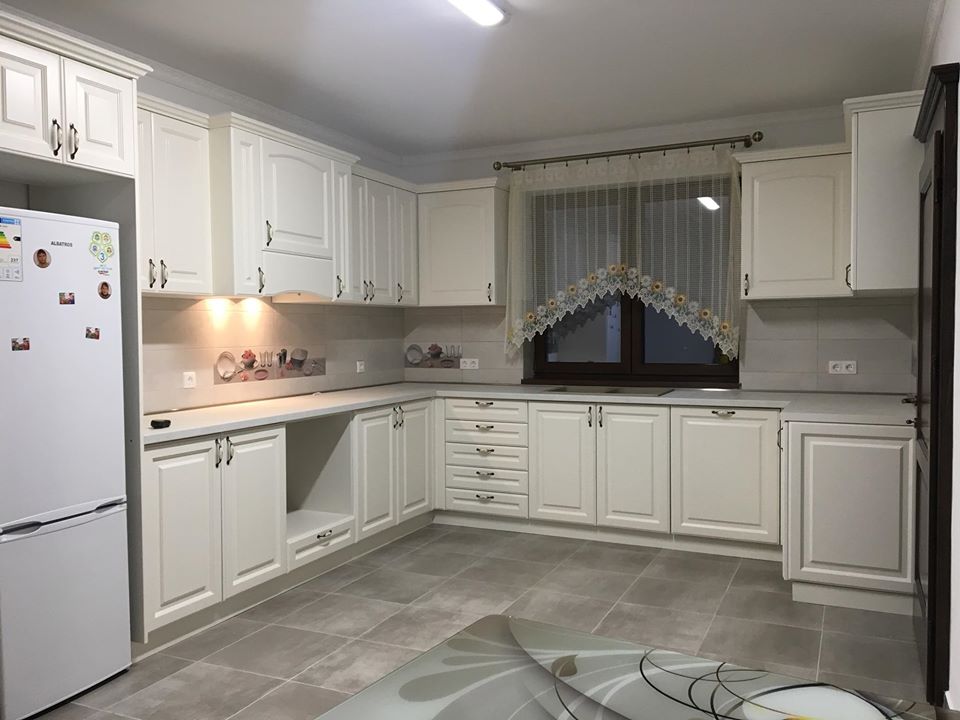 2020Cuprins1. Elemente introductiveDenumirea investiției: Extindere spațiu de producție2.Titularul activității: S.C. ASIVALS E&E S.R.L.Adresa: str. Jieț, nr. 160/5, localitatea Jieț, orașul Petrila, Județul HunedoaraAdministrator: ing. Mihuț AdrianTelefon:0762689774e-mail:adimihut_ee@yahoo.comResponsabil pentru protecţia mediului:ing. Mihuț Adrian3. Descrierea caracteristicilor fizice ale întregului proiectÎncadrarea proiectului în prevederile Legii nr. 292 din 3 din 2018 privind evaluareaimpactului anumitor proiecte publice și private asupra mediuluiProiectul se încadreaza în Anexele Legii nr. 292 din 2018privind evaluarea impactului anumitor proiecte publice și private asupra mediului, astfel:a. Anexa 2: Lista proiectelor pentru care trebuie stabilită necesitatea efectuării evaluării impactuluiasupra mediului - 10. Proiecte de infrastructura: a) proiecte de dezvoltare a unităților/zonelor industriale.b. Încadrarea proiectului în prevederile OUG nr.57/2007 privind regimul ariilor naturale protejate, conservareahabitatelor naturale, a florei și faunei salbatice, cu modificările și completările ulterioareProiectul propus nu intră sub incidența art. 28 din OUG nr.57/2007 privind regimul ariilor naturaleprotejate, conservarea habitatelor naturale, a florei și faunei sălbatice, cu modificările și completărileulterioare. Proiectul nu este situat în arie naturală protejată.c. Încadrarea proiectului în prevederileLegii apelor nr. 107 din 1996Proiectul propus nu intră sub incidența prevederilor art. 48 și 54 din Legea apelor nr. 107 din 1996 cu modificările și completările ulterioare.3.1. Rezumatul proiectuluiFirma/Hala de producţie existentă a firmei S.C. ASIVALS E&E S.R.L. este situată în intravilanul orașului Petrila, pe amplasamentulfostei incinte a minei Petrila Sud.Incinta, cu destinație industrială și folosință neproductivă a terenului, a fost parțial dezafectată și predată primăriei orașului Petrila. Societatea JIEȚ COMIMPEX SRL, aflată sub incidența Legii nr.85/2006 privind procedurile de prevenire a insolvenţei şi de insolvenţă, reprezentată prin lichidatorul judiciar HERAL CONSULT IPURL, prin Contractul de vânzare cumpărare a vândut liber de sarcini și fără datorii la S.C. ASIVALS E & E S.R.L, reprezentată prin domnul Mihuț Adrian, dreptul de proprietate tabulară asupra imobilului (construcții A+15) situate în intravilanul localității Petrila, jud. Hunedoara clădirea - birouri TESA din incinta Puțului de aeraj nr.4 EM Petrila Sud, cu mențiunea că terenul (Jieț de sub B27) în suprafață de 3.421m2este proprietatea orașului Petrila.Vecinii S.C. ASIVALS E&E S.R.L:  S – str. Jieț, V – S.C. Electrica S.A,N și E – cu proprietate privată.Societatea a obținut în anul 2014 dreptul de proprietate, prin înființarea Cărții funciare nr.62566 Petrila împreună cu construcția înscrisă cu 62566 UAT Petrila. De asemenea Primăria orașului Petrila a emis Certificatul de urbanism nr.129/9/25343/24.09.2014, pentrureabilitarea clădirii și construirea de spațiu de depozitare.În certificatul respectiv s-au specificat următoarele aspecte:Regimul juridic-Terenul și construcția sunt situate în intravilanul orașului Petrila iar clădirea-birouri TESA este proprietatea S.C. ASIVALS E &E S.R.L prin cumpărare, terenul aparținând domeniului privat al orașului,Regimul economic- Prin Planul de Urbanism General zona are destinație pentru unități industrialeiar clădirea de birouri declarată pentru folosință,  Regimul tehnic-Accesul la imobil se realizează de pe str. Jieț, racord la DN 7A. De asemenea certificatul menționează că serviciile funcționale complementare zonei de unitățiindustriale, ca de exemplu accesele pietonale, carosabile și rețelele tehnico-edilitare pot fi asigurate cu condiția respectării prevederilor legislației de urbanism.După obținerea Certificatului de înregistrare de la O.R.C. din Hunedoara și finalizarea lucrărilor,societateaa început activitatea de „Fabricare mobilă n.c.a”.Și în prezent, unitatea executăla comandă mobilier pentru bucătării, dormitoare, mobilă pentru sufragerie, mobilă pentru camera copiilor, dulapuri, birou, etc.Ca urmare a demersurilor efectuate, societatea a obținut din partea Agenției de Protecția Mediului Hunedoara, Autorizația de mediu nr. HD-112/14.12.2015, cu termen de valabilitate 5 ani.În prezent construcţia, se prezintă în stare perfectă, are regimul de înălţime P+Supantă, având funcțiunea de spațiu producție, cu dimensiuni maxime 28,62 x 16,61 m și Sc=476 m2, Sd=582 m2.Construcția are:-  Regim de înălţime: P+Supantă;-  Dimensiuni maxime 28,62 x 16,61 m. -  Hmin.Streașină = + 3,52 m;   -  Hmax.Coamă= + 6,72 m;   -  Suprafaţă construită: Sc=476 m2;-  Suprafaţă desfăşurată: Sd= 582 m2;Clădirea a avut următoarea rezolvare constructivă:Infrastructura:- fundaţii continue din b.s., - placă de pardoseală din beton armat;Suprastructura:- zidărie din cărămidă;- acoperiș tip șarpantă din lemn, cu învelitoare din panouri sandwich.Finisajele exterioare constau în: tencuieli stropite, panouri sandwich; tâmplărie din lemn cu geam simpluși tâmplărie din PVC cu geam termorezistent. Construcţia a fost și este racordată în prezentla următoarele utilităţi: curent electric, apă şi canalizare.Beneficiarul doreşte extinderea spațiului de producție pe terenul respectiv, prin construirea unei haleîn prelungirea construcției existente, pentru continuarea activitatății.3.2. Justificarea necesităţii proiectuluiInvestiția urmărește creșterea capacității de producție și de depozitare a mobilierului, prin realizarea unei hale în prelungirea construcției existente.3.3. Valoarea investiţieiValoarea investiției este estimată la aproximativ ………..299.880,00leicu TVA3.4. Perioada de implementare propusăDurata de punere în operă a proiectului este estimată la …….de luni calendaristice. -Achiziții, lucrări de pregătire a terenului…………..3 luni-Faza de construcţie/montaj………………………..20 luni-Faza de testări şi probe tehnologice……………….1 lună- Termenul limită de punere în funcţiune…………   20223.5.Planşe reprezentând limitele amplasamentului proiectului, inclusiv orice suprafaţă deteren solicitată pentru a fi folosită temporar (planuri de situaţie şi amplasamente)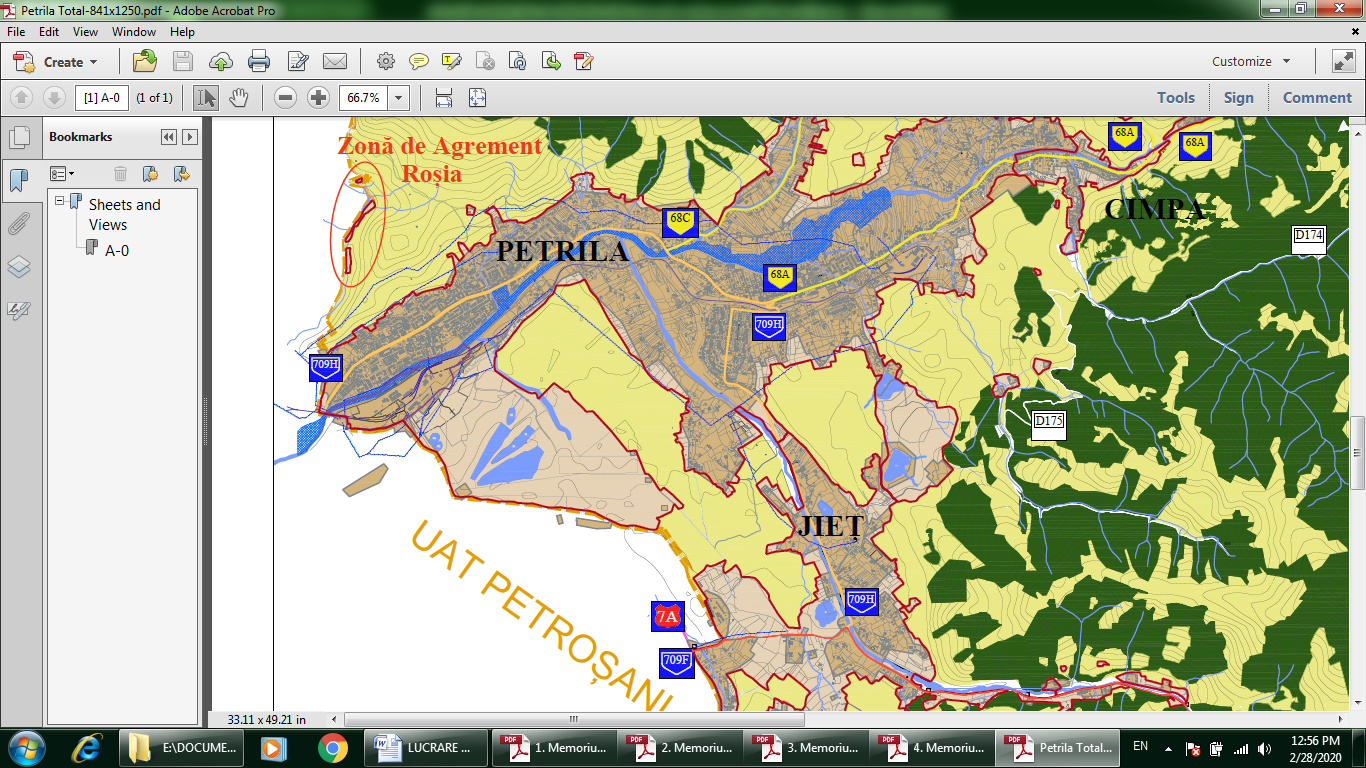 Fig. nr.1 Amplasarea incintei în raport cu orașul Petrila 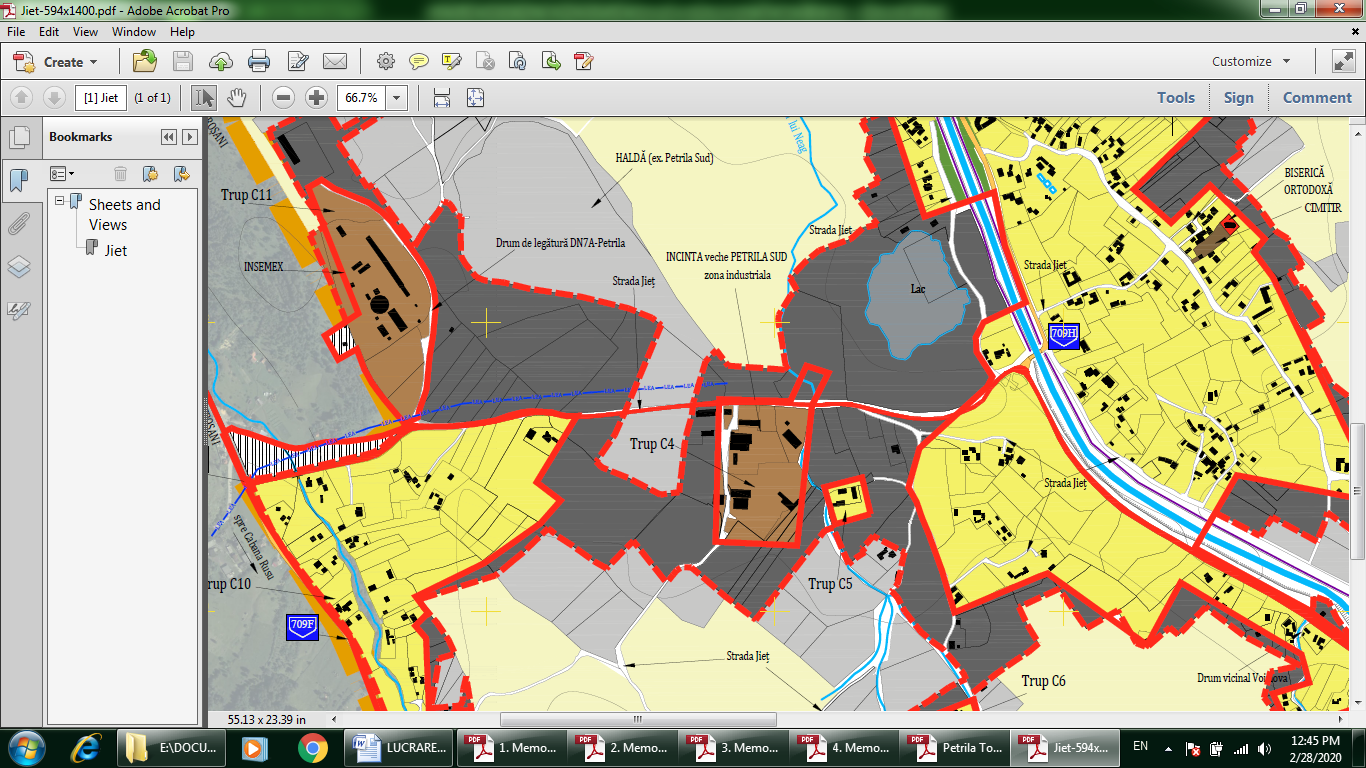 Fig. nr.2 Amplasarea incintei și a terenului în raport cu localitatea JiețAmplasamentul este situat în afara ariilor protejate Natura 2000.Zona nu este cunoscută cu resurse naturale.Pe amplasament nu sunt prezente habitate de interes comunitar, aspect justificat și prin faptul căacesta este unul antropizat, terenul din imediata apropiere fiind folosit și de alte firme.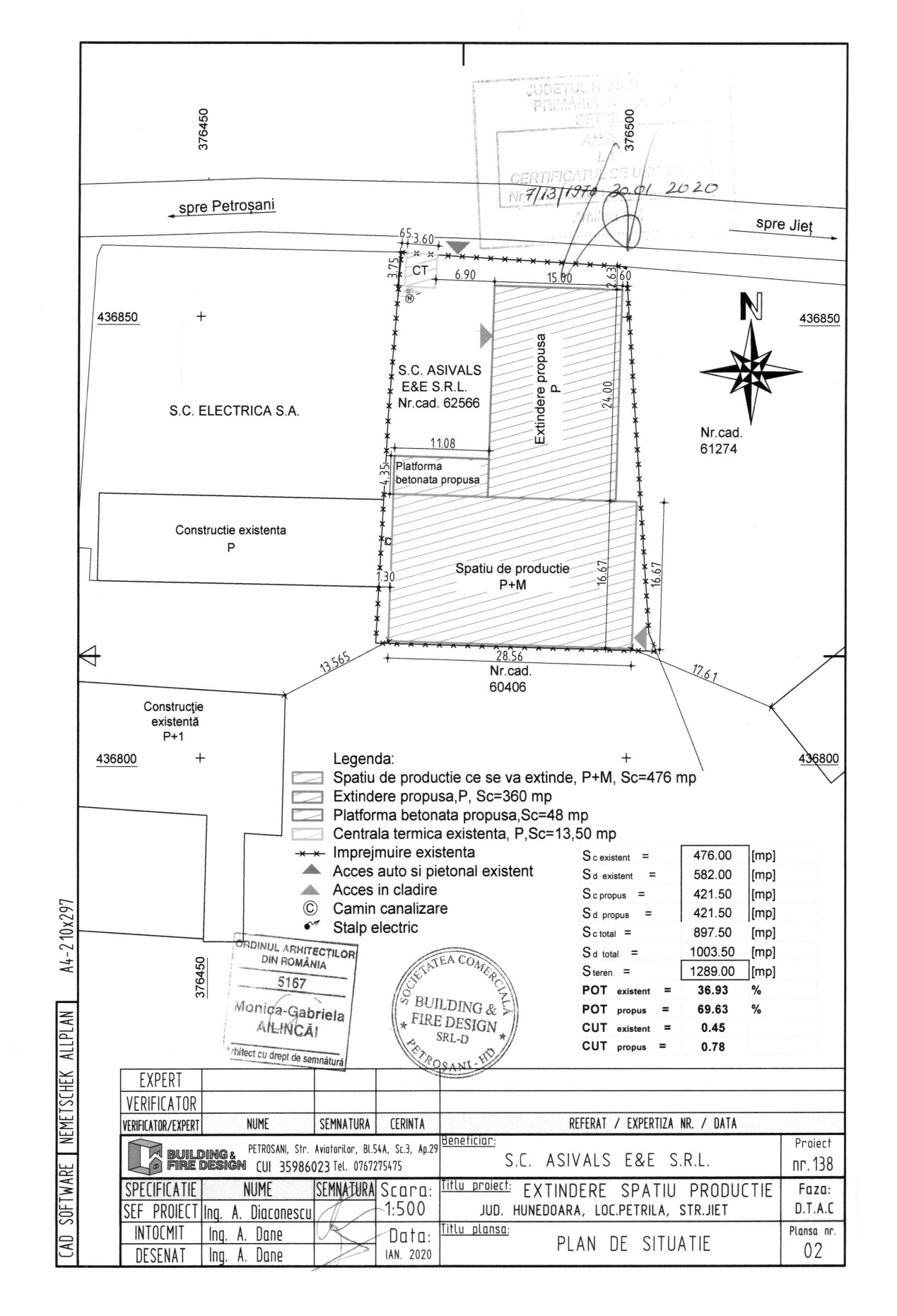 Fig. nr.3.Plan de situație “Extindere spațiu de producție” al SC ASIVALS  E&E SRLZonarea seismicăConform normativului P100–1:2013Cod de proiectare seismică a construcţiilor - Partea 1 Prevederi generale de proiectare, în zona de intensitate seismică cu acceleraţia terenului pentru Proiectare ag = 0.10 g şi  perioada de control Tc = 0,7s, sub influenţa activităţii seismogene Vrancea, corespunzătoare macrozonei cu intensitatea seismică VII pe scara M.S.K.Micro-zonarea se raportează lasuprafaţa terenului liber pentru condiţii de teren mediu (pachet geologicsuperficial cu viteza de propagare a undelor “ S “ de 300 … 500 m/s exceptând stratul de pământ vegetal,mai moale).Conform normativului P100-1:2013, obiectivul analizat poate fiîncadrat în clasa de importanţă  III, pentru care factorul de importanţă γI= 1,00.3.6. Descriere a caracteristicilor fizice ale întregului proiectA. Caracteristicile construcției propuseConstrucţia se încadrează în Categoria “C” de importanță (conf. H.G. 766 din 1997, art. 6) şi în Clasa “III” de importanță (conf. P100-1/2013 tabelul 4.2). În urma extinderii rezultă: Funcţiunea: spații de producție și depozitare-  Regim de înălţime: P+M;-  Dimensiuni maxime - 28,62 x 40,67 m; -  Hmin. Streașină  = + 3,52 m;   -  Hmax. Coamă= + 6,72 m;   -  Suprafaţă construită: Sc=897,50 m2;-  Suprafaţă desfăşurată: Sd= 1003,50 m2;POT propus = 69,98%;CUT propus = 0,78.a.Trasarea lucrărilorTrasarea lucrărilor se va realiza având ca reper construcția existentă.b.Soluții constructive și de finisajSe propun următoarele lucrări:b.1.Se vor realiza un gol de ușă cu dimensiunile 160x210 pe axul D’ și respectivun gol de ușă cu dimensiunile 145x210 pe axul D.b.2.Se va extinde spațiul de producție, prin construirea unei hale metalice, în continuarea celeiexistente. Hala metalică propusă este o structură separată din punct de vedere structural, cu rost de dilatare/separare. Dimensiunile ȋn plan maxime vor fi de 24,00 x 15,00 m, HMax. la Coamă = 5.02 m, regim de înălțime P, Sc = Sd = 360.00 m2 și va avea următoarea rezolvare constructivă:Infrastructură alcătuită din:Fundaţii:- fundaţii continue din b.a. C25/30-XC4+XF1, la cota -2,34 m faţă de cota +/-0.00 aflată la cota parterului;Pardoseală:- pământ compactat la nivelul cotei de săpătură generală (-2.04 m); gradul de compactare va fi de D=92%;- pernă de balast compactat cu grosimea de 1.89 cm, cilindrată conform STAS 6400 cu cilindru compactor vibrant, grad de compactare D=98%, coeficient neuniformitate Un>15; capacitatea portantă la nivelul superior al pernei de balast se consideră realizată dacă coeficientul de pat ks obţinut este peste 45000 kN/m3 şi EV2 / EV1 ≤ 2,5; geotextil sub stratul de balast;- folie din PVC, 0.2 mm;- realizarea unei plăci de beton armat elicopterizat cu armătură dispersă cu grosimea de 15 cm;- se vor realiza rosturi pentru controlul fisurilor la circa 25... 30 m2 (rosturile pentru controlul fisurilor / contracţie se vor realiza după turnarea plăcii ȋn conformitate cu detaliile din planul depardoseală).Suprastructură alcătuită din:- stâlpi metalici cu inimă plină profil HEA300, prinşi articulat de fundaţii prin intermediulcarcaselor cu buloane; - grinzile metalice cu inimă plină profil IPE cu vută prinse rigid de stâlpi şi la mijlocul deschiderii cu şuruburi; - cadrele de fronton sunt realizate din stâlpi şi grinzi HEA200 contravântuite cu diagonale în X din Tv  rotuntă Ø76.1x5.0;- profile metalice formate la rece pentru ȋnchiderile perimetrale la exterior Z200/1.5 - S350GD+Z Lindab la maxim 0.75 m prinse cu şuruburi M12 - GR. 6.8 – ISO 4017 de scaunele de pe stâpi; - închiderile perimetrale se vor realiza din panouri sandwich pentru pereţi cu spumă poliuretanică50 mm, prinse de pane metalice prin intermediul şuruburilor autoforante;- profile metalice formate la rece la nivelul acoperişului Z250/3.0 - S350GD+Z Lindab la maxim 1.00 m prinse cu şuruburi M12 - GR. 6.8 – ISO 4017 de scaunele de pe grinzi; - învelitoarea se va realiza din panouri sandwich de acoperiș cu spumă poliuretanică 50 mm, prinse de pane metalice prin intermediul şuruburilor autoforante;b.3.Se va realiza o platformă betonată între axul 1 si 2’ cu dimensiunile de 4.75x 11.06.Infrastructură alcătuită din:- fundaţii continue cu bloc din b.s. C16/20-XC2 la cota -2,14 m faţă de cota +/-0.00 aflată la cota pardoselii finite a parterului cu bloc de fundaţie, realizată astfel încât formează o casetă rigidă; prevăzute cu centuri de 30x30 cm din b.a. C16/20-XC2;- placă suport pardoseală de 10 cm, din b.a. C35/45-XC2+XF1; armătura – plasă STNBØ6/100x100 mm;c. Finisaje interioare:Finisajele interioare propuse sunt: pardoseli reci din beton.d. Finisaje exterioare:Finisajele exteriore sunt panouri sandwich și tencuieli driscuite.e. Acoperişul şi învelitoarea:Acoperişul va fi de tip şarpantă metalică, în 2 pante, cu invelitoare din panouri sandwich.Colectarea şi scurgerea apelor pluviale se va realiza prin dotarea cu jheaburi şi burlane din tablăvopsită în câmp electrostatic.f. Amenajări exterioare:Se va realiza un trotuar de protecție în jurul clădirii.B. Descrierea cerințelora. Cerinţa “A” Rezistență și stabilitateProiectul va fi supus verificării tehnice pentru cerinţa A1, conform prevederilor din Memoriul tehnic de structură.b.Cerinţa “B” Siguranță în exploatareSe va respecta normativul NP 068-02 – “Normativ privind proiectarea clădirilor civile din punct de vedere al cerinţei de siguranţă în exploatare”.c.Cerinţa “C” Siguranța la foc- Construcţia constituie un compartiment de incendiu;- Risc de incendiu mare;- Gradul de rezistenţă la foc V;Se vor respecta prevederile legate de apărarea împotriva incendiilor.Măsurile prevăzute în proiect sunt următoarele:Pentru perioada de execuţieMăsurile se stabilesc de către elaboratorul documentaţiei de organizare a şantierului şi de către unitatea de execuţie. Se vor avea în vedere reglementările din PE 009 / 93 privind executarea construcţiilor şi instalaţiilor(schelă, eşafodaje, cofraje); măsuri suplimentare de prevenire şi stingere a incendiilor la executarea lucrărilor de investiţii, extinderi, modernizări, reparaţii, de către personalul aparţinând unor unităţi din afara beneficiarului (şantierului). Recepţia şi darea în funcţiune Recepţionarea şi darea în funcţiune se vor face numai dacă s-au realizat măsurile de prevenire şi stingere a incendiilor, prevăzute în proiect şi dacă acestea corespund condiţiilor de lucru şi celor prevăzute în actele normative în vigoare la data recepţiei şi a punerii în funcţiune.d.Cerinţa “D” Igiena și sănătatea oamenilorNu se folosesc materiale la construcţia imobilului ce pot avea efecte negative asupra igienei şi sănătăţii oamenilor.e.Cerinţa “D” Refacerea și protecția mediuluiGeneralităţi În cadrul proiectului s-au prevăzut soluţii tehnologice de realizare a lucrărilor-care au în vedere reducerea impactului negativ asupra mediului. Evaluarea impactului asupra mediului înconjurător trebuie analizată în acord cu regulile şi normele impuse în România armonizate cu normele şi recomandările europene referitoare la protecţia mediului atât pentru lucrări de mentenanţă cât şi pentru cele de retehnologizare.Fondurile necesare realizării protejării mediului sunt cuprinse în devizul general. Obiectivul general, în materie de protejare a mediului, îl constituie implementarea unui sistem de management de mediu performant, conform cu cerinţele standardului SR EN ISO 14001/2001. În urma executării lucrărilor nu rezultă deşeuri sau substanţe periculoase cu impact negativ asupra mediului.Lucrările propuse nu produc modificări la actuala formă de relief. Colectarea şi depozitarea deşeurilor menajere se va realiza cu europubele din PP ce se vor asigura prin grija beneficiarului sau prin grija prestatorului de servicii pe raza localităţii.Pe durata lucrărilor de construcţie beneficiarul va încheia un contract de prestări servicii cu prestatorul local pentru ridicarea deşeurilor rezultate din activitatea de construcţii.Se vor obţine de la autorităţile abilitate limitele orare pentru desfăşurare a lucrărilor de construcţii. Construcţia este racordată la următoarele utilităţi: curent electric și apă. Evacuarea apelor uzate se realizează în rețeaua de canalizare a orașului. Încălzirea spațiilor se realizează cu radiatoare electrice.Protecţia calităţii aerului şi a climeiÎn timpul execuţiei lucrărilor se vor lua următoarele măsuri pentru protecţia calităţii aerului şi a climei:  - pe timpul lucrărilor se vor lua măsuri pentru prevenirea degajării prafului, după caz, prin stropirea cu apă a prafului rezultat, protejarea echipamentelor din zona de demolare - desfacere, prin acoperire, instalare barieră de protecţie, etc.; - deşeurile, identificate şi colectate selectiv, vor fi valorificate sau eliminate, conf. prevederilor.Managementul deşeurilor Deşeurile rezultate se vor colecta şi transporta în locuri speciale, stabilite de comun acord cu beneficiarul; se va asigura depozitarea deşeurilor fără periclitarea sănătății umane şi fără utilizarea unor procese sau metode care pot dăuna mediului şi înparticular fără risc pentru apă, sol, plante sau animale sau să cauzeze probleme prin zgomot sau mirosuri,sau efecte adverse regiunilor învecinate. Pe durata lucrărilor de construcţie beneficiarul va încheia un contract de prestări servicii cu prestatorul local pentru ridicarea deşeurilor rezultate din activitatea de construcţii.Protecţia solului şi a apelor subteraneÎn timpul execuţiei lucrărilor se vor lua următoarele măsuri în vederea diminuării poluării solului şi a apelor subterane prin mâl, noroi, betoane procesate, pierderi de lubrifianţi şi/sau combustibili:- menţinerea camioanelor şi utilajelor de lucru curate în timp ce lucrează în afara localităţii;- curăţarea (spălarea) camioanelor înainte de ieşirea din zonele de  încărcare / descărcare;- reprimarea oricărei pierderi din camioane în timpul transportului prin acoperire; curăţirea amplasamentului la sfârşitul zilei de lucru;- depoluarea şi ecologizarea solurilor afectate utilizând materiale absorbante, în eventualitatea poluării apelor subterane şi a solului cu scurgeri de ulei.Protecţia resurselor naturale şi conservarea biodiversităţiiRealizarea lucrărilor nu necesită măsuri speciale pentru protecţia resurselor naturale şi conservarea biodiversităţii.Protecţia impotriva radiaţiilorRealizarea lucrărilor nu necesită măsuri speciale pentru protecţia împotriva radiaţiilor.Evaluarea costurilor privind protecţia mediuluiCosturile privind protecţia mediului se regăsesc în Devizul General al lucrărilor de refaceri şireprezintă sume percepute pentru limitarea cantităţii de poluanţi care sunt evacuaţi  în mediu.f.Cerinţa “F” Protecția la zgomot și vibrațiiÎn cadrul proiectului nu s-au tratat soluţii tehnologice de îmbunătăţire a izolării fonice şi la vibraţii în conformitate cu Normativul C 125 – 2005.C. Amenajări exterioare construcțieiSe va realiza un trotuar de protecție în jurul clădirii.3.6.1. Profilul şi capacităţile de producţieInvestiția propusă are ca scop extinderea activitații de producție și depozitare a mobilierului realizat.Capacitatea de producție este în funcție de comenzile primate.3.6.2. Descrierea instalaţiei şi a fluxurilor tehnologice existente pe amplasamentOrganizarea de șantierPe durata executării lucrărilor de construire se vor respecta următoarele acte normative privind protecţia muncii în construcţii:- Hotărâre privind cerinţele minime de securitate şi sănătate pentru şantiere temporare sau mobile – HG nr. 300/02.03.2006;- Legea securităţii şi sănătăţii în muncă nr. 319/14.06.2006;- Hotărâre privind cerinţele minime de securitate şi sănătate pentru utilizarea  de către lucrători a echipamentelor individuale de protecţie la locuri de muncă – HG nr. 1048/09.08.2006;- Hotărâre privind cerinţele minime de securitate şi sănătate pentru manipularea manuală a maselor care prezintă riscuri pentru lucrători, în special de afecţiuni dorsolombare – HG nr. 1051/09.08.2006;- Hotărâre privind cerinţele minime de securitatea şi sănătatea pentru locuri de muncă – HG nr. 1091/16.08.2006;- Hotărâre privind cerinţele minime de securitate şi sănătate pentru utilizarea  în muncă de către lucrători a echipamentelor de muncă – HG nr. 1146/30.08.2006;- Normativele generale de prevenirea şi stingerea incendiilor aprobate prin Ordinul MI nr. 775/22.07.1998 publicat în MO nr. 384 din 9 octombrie 1998;- Ord. MLPAT 20N/11.07.1994 - Normativ C300 – Normativ de prevenire a incendiilor pe durata executării lucrărilor de construcţii şi instalaţii aferente;- alte acte normative în vigoare în domeniu, la data executării propriu-zise a lucrărilor.În ceea ce priveşte modul de realizare a lucrărilor, în partea desenată a proiectului, pe planuri, s-au dat prin note, indicaţii amănunţite legate de situaţiile asupra cărora s-a considerat necesar a se atrage atenţia.Pentru orice necorelare a proiectului cu situaţia din teren se va anunţa imediat proiectantul.Executantul şi beneficiarul vor respecta pe timpul execuţiei şi al exploatării Normele generale specifice activităţilor de construcţii - montaj, conform regulamentului specificat mai sus, luându-se şi măsuri suplimentare, în funcţie de condiţiile noi de lucru şi exploatare.La execuţie şi în timpul exploatării, constructorul şi beneficiarul vor respecta şi urmări programul de control al calităţii lucrărilor de construcţii pe şantier, precum şi caietul de sarcini privind programul de urmărire în timp a construcţiei.Proiectantul nu îşi asumă răspunderea pentru greşelile de execuţie care survin din vina executantului.În cazul proiectului de față procesele tehnologice implicate sunt de de construire (construcție montaj).Sumarul schemei flux a proceselor tehnologice de realizat pentru construire constau din:- asigurarea accesului la fronturile de lucru prin realizarea unor căi temporare (tehnologice);- realizarea organizării de șantier și asigurarea cu dotări tehnico-edilitare corespunzătoare. La nivelul organizării de şantier se vor fi instala structuri temporare (containere) și se vor delimita spațiile de depozitare pentru echipamente, utilaje și materialele necesare);- demarcarea perimetrelor de lucru, asigurarea regimurilor de protecție temporară și semnalizarea corespunzătoare a acestora. Transpunerea în teren a demarcațiilor corespunzătoare fronturilor de lucru, a organizării de șantier și a perimetrelor tehnologice se va realiza prin bornare (stâlpi metalici vopsiți în culori contrastante, purtând inscripții de avertizare);- lucrări de construcţii-montaj. Elementele constructive urmează a se realiza făcând apel la soluţii tehnologice clasice, fără a fi nevoie de nici un fel de lucrări speciale;- evacuarea utilajelor, echipamentelor și formațiilor de lucru; - dezafectarea organizării de șantier. Utilajele și dotările vor fi evacuate de pe amplasament, iar zonele de depozitare temporară curățate de eventuale scurgeri de hidrocarburi;- aducerea la starea inițială a amplasamentelor și reconstrucția ecologică a perimetrelor afectate;- asumarea (după caz) a măsurilor reparatorii. Acolo unde vor fi identificate elemente insuficient tratate la nivelul perimetrelor impactate se vor propune soluții de remediere.3.6.3. Descrierea proceselor de producţie ale proiectului propusLucrările de construire vor presupune în mod obligatoriu tehnici uzuale, specifice lucrărilor dedegajare aterenului,pregătire sumară a amplasamentului, excavații, construcții-montaj a structurilor metalice, respectiv aunor repere tehnologice.A. Transportul pe amplasament a materialelor necesareÎn mare parte, pentru realizarea obiectivelor tehnologice se vor utiliza elemente uzuale şistructuri metalice.Transportul se va face prin intermediul mijloacelor auto, nefiind nevoie de asumarea unor transporturi speciale, agabaritice.B. ExcavareaLucrările de excavare vor respecta prescripţiile NT118/2013.C. Realizarea de lucrări terasament și rambleiereLa aceste operații se va utiliza doar materialul geologic rezultat din excavarea fundaţiilor şi amenajararea terenului.3.6.4. Materiile prime, energia şi combustibilii utilizaţi, cu modul de asigurare a acestoraÎn etapa de construire sunt preconizate a se utiliza următoarele materiale, materii prime și combustibili:- beton armat - 130 m3,- oțel suprastructură - 23250kg,- panouri sandwich pereți - 273m2,- panouri sandwich acoperis - 405m2,- nisip, balastru şi sorturi: aprox. 100t;- apă (pentru realizarea de mixturi din beton, stropirea căilor de acces): aprox. 50 m3;- carburanți: aprox. 200 l. La recepţia materialelor se va verifica corespondenţa cu certificatele de calitate însoţitoare.Orice înlocuire sau schimbare de material se va putea face numai cu acordul scris al proiectantului general şi al beneficiarului.Toate confecţiile vor avea înscrise toate informaţiile relevante privind calitatea materialelor de bază.Toate materialele utilizate vor fi depozitate corespunzător pe toată durataexecuţiei, pentru a se evita deteriorarea și degradarea lor.Întregul set de materiale va fi procurat pe bază de contracte, în vederea asigurării cantităţilornecesareşi a ritmului de aprovizionare, de la firme terţe, specializate şi autorizate. În procesul de selecţie alcontractorilor se va ţine seama şi de măsura în care aceştia respectă şi aplică standardele de mediu înproducerea şi comercializarea materialelor.3.6.5. Racordarea la reţelele utilitare existente în zonăEnergia electrică va fi furnizată prin intermediulunei staţii Trafo din branșamentul rețelei LEA existentă în zonă, printr-un racord. Agentul termic pentru utilizări menajereva fi asigurat prin intermediul unei boiler electric.Apele menajere vor fi deversate în canalizarea orașului, deservită și de SC ASIVALS E&E SRL. 3.6.6. Descrierea lucrărilor de refacere a amplasamentului în zona afectată de execuţia investiţieiSe vor menține spații verzi în proporție de cel puțin 35% din suprafața țintă.3.6.7. Căi noi de acces sau schimbări ale celor existenteAccesul se va asigura din DN7A Petroșani - Voineasa-Vâlcea, nefiind nevoie de realizarea de drumuritehnologice.3.6.8. Resursele naturale folosite în construcţie şi funcţionareÎn etapa de construcțieSe vor utiliza:- lemn ecarisat și brut (pentru cofraje, elemente temporare, etc.);- pietriș (diverse sorturi);- apă – pentru prepararea betoanelor ce umează a se realiza direct pe amplsament; - pământ pentru nivelări, ramleieri, ș.a.În etapa de funcționareNu sunt preconizate a se utiliza resurse naturale.3.6.9. Detalii privind alternativele care au fost luate în considerareAu fost analizate și alte variante, dar soluţia adoptată are avantaj economicși se dovedeşte a aveaun impact mai limitat asupra factorilor de mediu, exprimat pe termen lung, dând posibilitatea unei largireutilizări în cazul în care se optează pentru soluţii de extindere de capacităţi sau chiar dezafectare.În ceea ce privesc alternativele de execuţie, realizarea proiectului nu presupune tehnici sautehnologii complicate sau de mare specificitate. Execuţia proiectului face apel la soluţii simple, clasice (excavare, sudare, pozare a unor elemente prefabricate, montaj, etc.).4. Descrierea lucrărilor de demolare necesare4.1. Planul de execuţie a lucrărilor de demolare, de refacere şi folosire ulterioară a terenuluiNu este cazul.4.2. Descrierea lucrărilor de refacere a amplasamentuluiNu este cazul.4.3. Căi noi de acces sau schimbări ale celor existente, după cazNu este cazul.4.4. Metode folosite în demolareNu este cazul.4.5. Detalii privind alternativele care au fost luate în considerareNu este cazul.4.6. Alte activităţi care pot apărea ca urmare a demolării (de exemplu, eliminarea deşeurilor)Nu este cazul.5. Descrierea amplasării proiectului5.1. Distanţa faţă de graniţe pentru proiectele care cad sub incidenţa Convenţiei privind evaluarea impactului asupra mediului în context transfrontieră, adoptată la Espoo la 25 februarie 1991, ratificată prin Legea nr. 22/2001, cu completările ulterioareAmplasamentul halei se află la distanțe mari față de granițele statului.5.2. Localizarea amplasamentului în raport cu patrimoniul cultural potrivit Listei monumentelor istorice, actualizată, aprobată prin Ordinul ministrului culturii şi cultelor nr. 2.314/2004, cu modificările ulterioare, şi Repertoriului arheologic naţional prevăzut de Ordonanţa Guvernului nr. 43/2000 privind protecţia patrimoniului arheologic şi declararea unor situri arheologice ca zone de interes naţional, republicată, cu modificările şi completările ulterioareConform Certificatului de urbanism nr. 7/13/1970 din 30.01.2020 eliberat de Primăria orașuluiPetrila, “Imobilul - terenul în suprafață de 1289mp și construcția (C1-hală producție) - sunt situate înintravilanul localității, se află în interiorul pilierului minier de siguranță, este proprietate privată, aparțineSC ASIVALS E&E SRL și este grevat de sarcini ipotecare”. De asemenea certificatul menționează că “Imobilul nu este inclus în lista monumentelor istorice și/sau ale naturii ori în zona de protecție al acestora”.5.3. Folosinţele actuale şi planificate ale terenului atât pe amplasament, cât şi pe zone adiacente acestuiaConform regimului economic din Certificatul de Urbanism nr. 7/13/1970 din 30.01.2020 eliberat de Primăria orașului Petrila avem:- folosințaactuală: teren și hală producție,- destinația terenului din PUG-ul aprobat: zonă de unități industriale (fosta incintă principaplă aminei Petrila Sud)5.4. Politici de zonare şi de folosire a terenuluiÎn Certificatul de urbanism la capitolul 3 - Regimul tehnic, sunt menționate următoarele aspecte:- Potrivit Regulamentului local de urbanism terenul și imobilul sunt dispuse în zona funcțională “Zonă unități industriale“ în care sunt premise alături de funcțiunea principală – unități industriale și funcțiuni complementare – unități agricole, dacă nu sunt deranjate de activitatea industrială; serviciicompatibile zonei funcționale; accese pietonale și carosabile; rețele tehnico – edilitare și construcțiiaferente.- Interdicții permanente – unități care prezintă pericol tehnologic sau a căror poluare depășește limitele parcelei, amplasarea spre DN al activităților care prin natura lor au un aspect dezagreabil (depozite de deșeuri, combustibili solizi,etc.).- De asemenea  sunt menționate obligațiile/constrângerile de natură urbaniustică ce vor fi avute în vedere la proiectarea investiției.Verificările efectuate în  teren au condus la următoarele constatări:- terenul studiat nu prezintă urme de poluare anterioară sau existentă,- nu au fost identificatesurse de poluare a solului și subsolului,- nu s-au observat locuri de depozitare clandestină a molozului sau gunoiului menajer.5.5. Arealele sensibileArii naturale protejateZona studiată nu se suprapune cu nici una din ariile naturale protejate.5.6. Coordonatele geografice ale amplasamentului proiectului, care vor fi prezentate sub formă de vector în format digital cu referinţă geografică, în sistem de proiecţie naţională Stereo 1970Inventarul de coordonate al amplasamentului în STEREO 705.7. Detalii privind orice variantă de amplasament care a fost luată în considerareRealizarea investiției a avut în vedere: extinderea spațiului de producție legat de imobilul societățiifuncționaleexistente; caracteristicile geo morfologice a terenului aflată în proprietate privată și deminimizarea impactului asociat asupra mediului înconjurător.Soluția de amplasare aleasă se pretează în modul cel mai bun exigențelor în acest sens.6. Descrierea tuturor efectelor semnificative posibile asupra mediului ale proiectului, în limita informaţiilor disponibile6.1.Surse de poluanţi şi instalaţii pentru reţinerea, evacuarea şi dispersia poluanţilor în mediu6.1.1. Protecţia calităţii apelor6.1.1.1. Sursele de poluanţi pentru ape, locul de evacuare sau emisarulÎn perioada construcției(pregătirea terenului, manipulări materiale, etc),sursele de poluanți a factorului de mediu apă pot fi:- posibilele scurgeri accidentale de lubrefianți sau carburanți care ar putea rezulta datorităfuncționării utilajelor și celorlalte mijloace de transport folosite;- orice evacuare de ape uzate neepurate pe sol și de aici în apele subterane;- deșeurile depozitate necorespunzător.În cazul pierderilor accidentale de carburanți și uleiuri pe sol, provenite de la mijloacele de transportși utilajele necesare desfășurării lucrărilor de construcție, pentru prevenirea acestuitip de poluăriaccidentale vor fi instituite o serie de măsuri de prevenire și control și anume:• respectarea programului de revizii și reparații pentru utilaje și echipamente, pentru asigurareastării tehnice bune a vehiculelor, utilajelor și echipamentelor;• operațiile de întreținere și alimentare a vehiculelor nu se vor efectua pe amplasament, ci în locațiicu dotări adecvate;• dotarea locației cu materiale absorbante specifice pentru compuși petrolieri și utilizarea acestora încaz de nevoie.De asemenea, depozitele de materiale în vrac, pot fi spălate de apele pluviale, putând polua solul șisubsolul, de aceea ele trebuie depozitate corespunzător și asigurată umectarea lor.Pe perioada de exploatareDin noul spațiu de producție,apele uzate menajere se vor evacua în rețeaua de canalizare existentă al societății și apoiîn rețeaua de canalizare al orașului.Alte surse posibile de poluare sunt deșeurile depozitate necorespunzător sau eventualele scurgeriprovenite de la mijloacele de transport.Măsurile ce se vor lua prin proiectare exclud orice risc de poluare a apelor în perioada deexploatare.6.1.1.2. Staţiile şi instalaţiile de epurare sau de preepurare a apelor uzate prevăzuteLa nivelul amplasamentului se vor realiza rigole (înierbate), dacă se impune, prevăzute cu bazine de retenție temporară unde urmează a se realiza parcajul, în scopul tratării apelor pluviale ce poartă încărcătură desuspensii și eventualconținut de hidrocarburi spălate de la scurgerile autovehiculelorparcate.Societatea va respecta normativul NTPA 002 din HG 352/2005 actualizat, care reglementează indicatorii de calitate ai apelor uzate evacuate în rețelele de canalizare a localităților. 6.1.2. Protecţia aerului6.1.2.1. Sursele de poluanţi pentru aer, poluanţi, inclusiv surse de mirosuriÎn perioada de construcție, sursele de emisie a poluanților atmosferici sunt la sol, deschise(cele care implică manevrarea materialelor de construcții) și mobile (trafic utilaje și autocamioane) șizgomot.Toate aceste categorii de surse din etapa de construcții / montaj sunt nedirijate, fiind consideratesurse de suprafață, liniare.Principalii poluanți emiși în atmosferă pe perioada de execuție vor fi: pulberile totale în suspensie(TSP), pulberile respirabile traheale micronice PM10  și pulberile alveolare micronice PM2,5.O parte însemnată a lucrărilor include operații care se constituie în surse de emisie aprafului. Este vorba despre operațiile aferente manevrării cimentului și a celorlalte materiale, precum activități dedescărcaremateriale.O sursă de praf suplimentară este reprezentată de eroziunea vântului, fenomen careînsoțeștelucrările de construcție.În timpul desfășurării lucrărilor de construcție factorul de mediu aer va fi influențat de traficul mijloacelor de transport de pe șantier. Majoritatea acestora funcționează cu motoare Diesel, gazele de eșapament evacuate în atmosferă conținând întregul complex de poluanți specifici arderiimotorinei: oxizi de azot (NOx), compuși organici volatili nonmetanici (COVnm), metan (CH4), oxizi de carbon (CO, CO2), amoniac (NH3),particule cu metale grele (Cd, Cu, Cr, Ni, Se, Zn), hidrocarburi aromatice policiclice (HAP),bioxid de sulf (SO2), ș.a.Limitarea emisiilor sub concentrațiile admise de la vehiculele rutiere și nerutiere se varealiza prin utilizarea echipamentelor în bună stare de funcționare și în bune condiții tehnice.Particulele rezultate din gazele de eșapament de la vehicule se încadrează, în marea lor majoritate,în categoria particulelor respirabile periculoase pentru sănătatea omului.Dispunerea geograficăprecum și direcția dominantă a vânturilor au o contribuție favorabilă laatenuarea impactului emisiilor de gaze de combustieasupra zonelor afectate.Un aspect important îl reprezintă faptul că materialele de construcție vor fi produse în afaraamplasamentului, urmând a fi livrate în zona de construcție în cantitățile strict necesare și în etapeleplanificate, evitându-se astfel depozitarea prea îndelungată a stocurilor de materiale pe șantier și supraîncărcarea șantierului cu materiale.Se estimează că impactul va fi strict local și de nivel redus.Pe perioada de exploatarea spațiului de producție realizat sursele de poluare al aerului pot ficonsideratenumai emisiile autovehiculelor ce asigură transportul oamenilor, a materialelor și produselorrealizate în cadrul societății. Aceste surse sunt nesemnificative.6.1.2.2. Instalaţiile pentru reţinerea şi dispersia poluanţilor în atmosferăÎn perioada de execuțiea lucrărilor de construcții, pentru evitarea dispersiei particulelor în atmosferă, se vor lua măsuri de reducere a nivelului de praf, iar materialele de construcție trebuiedepozitate în locuri special amenajate și ferite de acțiunea vântului. În cazul depozitării temporare de materiale pulverulente, acestea vor fi acoperite pentru a nu fi împrăștiate prin acțiunea vântului.Realizarea lucrărilor se va executa cu mijloace mecanice și manuale.De asemenea, pentru a se limita poluarea atmosferei cu praf în timpul transportului, materialele sevor transporta în condiții care să asigure acest lucru prin stropirea materialului, acoperirea acestuia, utilizarea de camioane adecvate tipului de material transportat, etc.Mijloacele de transport și utilajele vor folosi numai traseele prevăzute prin proiect, suprafețe amenajate, astfel încât să se reducă pe cât posibil reantrenarea particulelor în aer.Se vor efectua verificări periodice, conform legislației în domeniu, pentru utilajele și mijloacele de transport implicate în lucrările de construcție, astfel încât acestea să fie în stare tehnică bună și să nu degajeze noxe peste limitele admise.În urma verificărilor periodice în ceea ce privește concentrațiile de monoxid de carbon șigaze de ardere, dacă vor apărea depășiri al indicatorilor admiși prin cărțile tehnice, acestea vor fi oprite și vor fipuse în funcțiune numai după remediereaeventualelor defecțiuni.Pentru reducerea emisiilor de gaze de eșapament se recomandă folosirea de utilaje și echipamente moderne, ce respectă standardele Euro cu privire la construcția motoarelor noi, respectiv la sistemele pentru controlul emisiilor, ținând cont de tendința mondială de fabricare a unor motoare cu consum redus de carburant pe unitatea de putere și control restrictiv al emisiilor.Este important ca în pauzele de activitate, motoarele mijloacelor de transport și ale utilajelor să fie oprite, evitându-se funcționarea nejustificată a acestora, sau manevrelenejustificate.Organizarea judicioasă al activităților de construcție, cu respectarea programului planificat și actualizarea după caz a acestuia, funcție de situațiile specifice apărute, va permite fluidizarea circulației și evitarea de supra-aglomerări de mijloace de transport.Având în vedere măsurile prezentate anterior, nu se estimează a fi necesare instalații pentru controlul emisiilor.Pe perioada de exploatareal noului spațiu de producție, se vor respecta aceleași măsuri pentruutilajeși mijloace de transport ca pe perioada de construire al obiectivului.Societatea va respecta prevederile Legii nr. 104/2011privind calitatea aerului înconjurător și STAS12576/1987.De asemenea se va respecta și Ord. 462/1993 pentru emisii de poluanţi atmosferici produşi de surse staţionare, respectiv emisiile degajate de centrala termică.6.1.3. Protecţia împotriva zgomotului şi vibraţiilor6.1.3.1. Sursele de zgomot şi de vibraţiiÎn etapa de construcțieprincipalele surse de zgomot și vibrații rezultă din exploatarea utilajelor aflate în funcțiune, ce deservesc lucrările, și mijloacele de transport care tranzitează incinta.Zgomotele și vibrațiile se produc în situații normale de exploatare al echipamentelor și instalațiilorfolosite în procesul de construire, au caracter temporar și nu au efecte negative asupra mediului.Având în vedere că echipamentele folosite sunt omologate, nivelul zgomotelor produse se încadrează în limitele impuse.Lucrările de construcții se vor desfășura după un program, astfel încât să se asigure un nivel optimde zgomot atât pentru lucrători cât și pentru zonele imediat învecinate.În timpul operării, sursele de zgomot vor fi atât mijloacele de transport care vor asigura transportulpersonalului și materialelor cât și echipamentele și utilajele folosite.Aceste echipamente și utilajele vor fi noi, care vor lucra în regim normal de funcționare , fără să depășeascănormele de zgomot impuse.6.1.3.2. Amenajările şi dotările pentru protecţia împotriva zgomotului şi vibraţiilorSe vor aplica măsurile pentru protecția împotriva zgomotului și vibrațiilor atât în etapa lucrărilor de construcție cât și în etapa de funcționare al noului spațiu de producție, conform normativelor  C125/05, GP 0001/96, P112/-89, STAS 6156-86, ș.a.Pe durata construcției și funcționării noului spațiu de producție vor fi respectate prevederile Ord. nr.119 din 4 februarie 2014 pentru aprobarea Normelor de igienă şi sănătate publică privind mediul de viaţă al populaţiei, Normativele privind acustica urbană, STAS 10009/88, ș.a.6.1.4. Protecţia împotriva radiaţiilor6.1.4.1. Sursele de radiaţiiPrivitor la aceste riscuri, în niciuna din fazele de construire și/sau funcționare nu au fost identificate elemente care să comporte un risc de mediu și care se impun astfel a fi analizate.6.1.4.2. Amenajările şi dotările pentru protecţia împotriva radiaţiilorNu este cazul.6.1.5.Protecţia solului şi a subsolului6.1.5.1. Sursele de poluanţi pentru sol, subsol, ape freatice şi de adâncimeÎn cadrul lucrărilor de construcții/montajsursele de poluanți pentru sol-subsol sunt activitațile desfășurate care manifestă un impact fizic asupra solului/subsolului ce constau în lucrările de excavare, nivelare, compactare, ș.a.Impactul asupra solului, subsolului, apelor freatice de adâncime se poate produce ca urmare a apariției unor posibilele scurgeri accidentale de lubrefianți, carburanți sau substanțe chimice, datorităfuncționării echipamentelor și mijloacelor de transport folosite în cadrul organizării de șantier sau areparațiilor, dacă acestea sunt efectuate pe amplasament.De asemenea, gospodărirea incorectă a deșeurilor poate duce la poluarea solului și subsolului.În perioada de exploatarepoluarea solului se poate produce cu deșeuri menajere, posibile scurgeride la mijloacele de transport și deșeuri rezultate din activitatea desfășurată.6.1.5.2. Lucrările şi dotările pentru protecţia solului şi a subsoluluiVor fi amenajate spații speciale pentru colectarea și stocarea temporară a deșeurilor (ambalaje ale materialelor de construcții, deșeuri provenite din resturi ale materialelor de construcții), astfel încât deșeurile nu vor fi niciodată depozitate direct pe sol.Toate deșeurile vor fi eliminate controlat de pe amplasament în baza contractelor încheiate cu firme specializate.Tehnologiile de execuție a lucrărilor vor asigura protecția factorilor de mediu sol șisubsol împotriva poluării.Vor fi asigurate dotările necesare în vederea intervenției în cazul apariției unei poluăriaccidentale.Vor fi aplicate soluții tehnice privind evacuarea apelor menajere și pluviale, în rețeaua existentăpentru a înlătura/diminua riscul apariției unor poluări accidentale.Mijloacele de transport și echipamentele utilizate vor fi spălate exclusiv în zone special amenajatepentru astfel de operațiuni.Utilajele și mijloacele de transport vor folosi doar căile de acces stabilite conform proiectului, evitând suprafețele nepavate.Utilajele și mijloacele de transport vor fi verificate periodic în vederea evitării posibilității de apariție a scurgerilor accidentale ca urmare a unor defecțiuni ale acestora cât și pentru minimizareaemisiilor în atmosferă.Depozitarea materialelor trebuie să asigure securitatea depozitelor, manipularea adecvată și eficientă, toate acestea în scopul de a evita pierderile și poluarea accidentală.Operațiile de schimbare a uleiului pentru mijloacele de transport se vor executa doar în locuri special amenajate, de către personal calificat, prin recuperarea integrală a uleiului uzat, care va fi predatoperatorilor economici autorizați să desfășoare activități de colectare, valorificare și/sau de eliminare a uleiurilor uzate, în conformitate cu H.G. 235/2007 (privind gestionarea uleiurilor uzate).Reparațiile echipamentelor / mijloacelor de transport care deservesc șantierul se fac în locurispecial amenajate cu platforme betonate.Societatea va respecta prevederilor Ord. 756/1997 pentru aprobarea Reglementării privind evaluarea poluării mediului, respectiv a solului, Ord. 344/2004, HG1403/2007, ș.a.6.1.6. Protecţia ecosistemelor terestre şi acvaticeAmplasamentul studiat nu se suprapune cu nicio arie naturală protejată.Cea mai apropiată arie protejatăestesit-ul de importanță comunitară Parâng, ROSCI0188.6.1.6.1. Identificarea arealelor sensibile ce pot fi afectate de proiectTerenul proprietate privată se află în incinta fostei mine Petrila Sud, încadrată de PUG-ul aprobat ca zonă cu unități industriale, în care biodiversitatea este foarte slab reprezentată.În faza de construcție, impactul este pe termen scurt, limitat pe durata execuției lucrărilor. Impactul asupra biodiversității din afaraincintei fostei mine Petrila Sudva fi nesemnificativ.Singurele surse de poluare ce pot afecta numai biodiversitatea din vecinătatea obiectivului în timpullucrărilor de construcție sunt zgomotul și emisiile de praf, acestea având însă un caracter temporar și vor dispărea odată cu încetarea activităților de șantier.Impactul asupra biodiversitățiide pe amplasament va fi unul nesemnificativ, datorită activităților antropice desfășurate.Ca măsuri de protecție al biodiversității din vecinătatea obiectivului menționăm următoarele:- lucrările de construcție se vor desfășura numai pe suprafețele destinate, cuprinse în proiect;- utilizarea echipamentelor performante, mai silențioase și cât mai nepoluante posibil;- evitarea oricăror scurgeri a carburanților lichizi, uleiuri, vopseluri etc;- în cazul poluărilor accidentaleacestea vor fi eliminate prin aplicarea materialelor absorbante și înlăturate de pe amplasament;- nu se vor amenaja depozite de materiale, materii prime, deșeuri în vecinatate amplasamentului;- deșeurile rezultate din activitatea zilnică desfășurată în cadrul punctelor de lucru vor ficolectate în containere speciale și vor fi valorificate periodic, containere amplasate în locuri special destinateacestui scop, ș.a.În timpul exploatăriiÎn timpul exploatării, nu va exista niciun impact negativ asupra biodiversității din vecinătatea obiectivului, activitatea desfășurată fiind similară cu activitățile desfășurate în incinta fostei mine PetrilaSud.6.1.6.2. Lucrările, dotările şi măsurile pentru protecţia biodiversităţii, monumentelor naturii şiariilor protejateSe vor lua pe cât posibil, măsuri pentru extinderea și amenajarea spațiilorverzi din vecinătateaobiectivului.Pentru protejarea mediului înconjurător din vecinătatea zonei, societatea varespecta OUG nr. 57 din 2007 privind regimulariilor naturale protejate, conservarea habitatelor naturale, aflorei şi faunei sălbatice și alte reglementări legate de biodiversitate.6.1.7. Protecţia aşezărilor umane şi a altor obiective de interes public6.1.7.1. Identificarea obiectivelor de interes public, distanţafaţă de aşezările umane, respectiv faţă de monumente istorice şi de arhitectură, alte zone asupra cărora există instituit un regim de restricţie, zone de interes tradiţional şi alteleRetragerea amplasamentului în zonă industrială, la distanță față de arealele sensibile și zonele locuite, reprezintă un reper de interes social pentru societate, și care elimină orice fel de impact potențialasupra așezărilor umane.În timpul construcției se poate lua în considerare doar zgomotul produs asupra gospodăriilor,situate la o distanță de cel puțin 150-200m de noul spațiu de producție.  În timpul exploatării impactul asupra așezărilor umane va fi unul nesemnificativ.6.1.7.2. Lucrările, dotările şi măsurile pentru protecţia aşezărilor umane şi a obiectivelor protejateşi/sau de interes publicLucrările de construcții se vor desfășura dupăun program agreat de administrația locală,astfel încâtsă se asigure orele de odihnă a locatarilor din gospodăriile cele mai apropiate.Pe perioada execuției lucrărilor de construire se vor lua măsuri pentru protecția locuitorilor din gospodăriile cele mai apropiate de efectele zgomotului și pulberilor produse.6.1.8. Prevenirea şi gestionarea deşeurilor generate pe amplasament în timpul realizării proiectului/în timpul exploatării, inclusiv eliminareaÎn general, deşeurile reprezintă ultima etapă din ciclul de viaţă al unui produs (intervalul detimp între data de fabricaţie a produsului şi data când acesta devine deşeu).Deşeul reciclabil este considerat acel deşeu carepoate constitui materie primă într-un proces de producţie pentru obţinerea produsului iniţial sau pentrualte scopuri, în timp ce deşeurile periculoase sunt reprezentate de deşeurilecare au celpuţin un constituent sau o proprietate care face ca acestea să fiepericuloase.Depozitarea deşeurilor pe solfără respectarea unor cerinţe minime, evacuarea în cursurile de apă şi arderea necontrolată a acestoraridică o serie de riscuri majore atât pentrumediul ambiant cât şi pentru sănătatea populaţiei.6.1.8.1. Lista deşeurilor (clasificate şi codificate în conformitate cu prevederile legislaţiei europene şi naţionale privind deşeurile), cantităţi de deşeuri generateÎn perioada de construcție și exploatare rezultă deșeuri, estimate la cantitățile prezentate în tabelele nr. 1 și 2.Tabel nr. 1. Deșeuri generate în perioada de construcțieTabel nr. 2. Deșeuri generate în perioada exploatării6.1.8.2. Programul de prevenire şi reducere a cantităţilor de deşeuri generateAplicarea unui sistem durabil de gestionare a deşeurilor implică schimbări majore ale practiciloractuale. Implementarea acestor schimbări va necesita participarea tuturor segmentelor societăţii.Legea nr.211 din 15 noiembrie 2011 privind regimul deşeurilor stabileşte măsurile necesare pentruprotecţia mediului şi a sănătăţii populaţiei, prin prevenirea sau reducerea efectelor adverse determinate degenerarea şi gestionarea deşeurilor şi prin reducerea efectelor generale ale folosirii resurselor şi creştereaeficienţei folosirii acestora.Ierarhia deşeurilor se aplică în funcţie de ordinea priorităţilor în cadrul legislaţiei şi al politicii înmaterie de prevenire a generării şi de gestionare a deşeurilor, după cum urmează:a) prevenirea;b) pregătirea pentru reutilizare;c) reciclarea;d) alte operaţiuni de valorificare;e) eliminarea.Aplicarea ierarhiei deşeurilor menţionată mai sus are ca scop încurajarea acţiunii în materie deprevenire a generării şi gestionării eficiente şi eficace a deşeurilor, astfel încât să se reducă efectelenegative ale acestora asupra mediului.În acest sens, pentru anumite fluxuri de deşeuri specifice, aplicarea ierarhiei deşeurilor poate suferi modificări în baza evaluării de tip analiza ciclului de viaţă privind efectele globale ale generăriişi gestionării acestor deşeuri.Conform actului normativ menționat, reciclarea este definită ca fiind orice operaţiune devalorificare prin care deşeurile sunt transformate în produse, materiale sau substanţe pentru a-şiîndeplini funcţia iniţială ori pentru alte scopuri.Valorificareeste orice operaţiune care are drept rezultat principal faptul că deşeurile servesc unui scoputil prin înlocuirea altor materiale care ar fi fost utilizate într-un anumit scop sau faptul că deşeurilesunt pregătite pentru a putea servi scopului respectiv în întreprinderi ori în economie în general.Eliminare poate fi definită ca orice operaţiune care nu este o operaţiune de valorificare, chiar şi încazul în care una dintre consecinţele secundare ale acesteia ar fi recuperarea de substanţe sau deenergie.În conformitate cu principiul "poluatorul plăteşte", costurile operaţiunilor de gestionare a deşeurilor sesuportă de către producătorul de deşeuri sau, după caz, de deţinătorul actual ori anterior al deşeurilor.Cea mai bună performaţă în ceea ce priveşte mediul înconjurător este de obicei legată de instalarea celeimai performante tehnologii şi funcţionarea acesteia în modul cel mai efectiv şi eficient posibil. Acestfapt este recunoscut de definiţia “tehnicilor” care subliniază ideea amintită anterior “atât tehnologiafolosită cât şi modul în care instalaţia/utilajul sunt proiectate, construite, întreţinute, operate şi scoasedin funcţiune”.În etapa de funcţionare a obiectivului, deşeurile rezultate în urma operaţiilor de întreţinere şi revizie,precum şideşeurile rezultate din activitatea aferentă birourilor vor fi colectate selectiv, depozitatetemporar în zone gospodăreşti, pe platforme betonate din vecinătatea punctelor de maxim interes, deunde vor fi preluate învederea valorificării/eliminării de către operatori autorizaţi.Deşeurile menajere şi asimilabil menajere rezultate din activitatea angajaţilor, care vor opera în cadrulobiectivului, se vor depozita în containere speciale inscripţionate, amplasate pe platformelebetonate dinvecinătatea obiectivului analizat.Eliminarea deşeurilor menajere şi asimilabil menajere se realizează pe bază de contracte de prestăriservicii cu operatori autorizaţi.De asemenea valorificarea deşeurilor se va face prin unităţi de profil în funcţie de categoria deşeului.Principalul obiectiv al politicii privind deşeurile îl constituie prevenirea producerii acestora. Acestareprezintă şi principala prioritate în ierarhia problematicii deşeurilor cuprinsă în Directiva cadru privinddeşeurile.Prevenirea şi minimizarea producerii de deşeuri trebuie realizate începând cu faza de proiectare aconstrucţiei şi continuând cu achiziţionarea materialelor şi construcţia efectivă, prin măsuri precumadoptarea unor politici de returnare a ambalajelor către furnizorii de materiale – acest lucru va aducebeneficii atât firmei de construcţii, cât şi furnizorilor.În implementarea şi operarea proiectului, măsurile minime de conduită ce trebuiesc respectate sunt:- utilizarea tehnicilor cu impact minimal pentru depozitarea deşeurilor solide;- depozitarea deşeurilor într-un mod sigur şi potrivit, care să nu afecteze mediul înconjurător;- dezvoltarea activităţilor din zonă trebuie să respecte cadrul natural, caracterul şi capacitatea fizicăşi socială a mediului în care acestea se desfăşoară.Atât în timpul perioadei de execuţie a lucărilor de amenajare cât şi în timpul folosinţei, beneficiarul şiantreprenorul general au obligaţia de a gestiona şi/sau depozita deşeurile rezultate în urma activităţilorprestate, respectând normele legislative în vigoare.6.1.8.3. Planul de gestionare a deşeurilorPrincipiile generale ale gestionării deşeurilor sunt concentrate în aşa-numita „ierarhie a gestionăriideşeurilor”. Principalele priorităţi sunt prevenirea producţiei de deşeuri şi reducerea nocivităţii lor.Când nu se poate realiza nici una nici alta, deşeurile trebuie reutilizate, reciclate sau folosite ca sursă deenergie). În ultimă instanţă, deşeurile trebuie eliminate în condiţii de siguranţă.Aplicarea unui sistem durabil de gestionare a deşeurilor implică schimbări majore ale practiciloractuale.Implementarea acestor schimbări va necesita participarea tuturor segmentelor societăţii:persoane individuale în calitate de consumatori, întreprinderi, instituţii social-economice, precum şiautorităţi publice.În ceea ce priveşte deșeurile nepericuloase, acestea vor fi gestionate pe amplasament, anumitedeșeuri vor putea fi atât reutilizate prin reciclare, cât și valorificate și/sau eliminate prin depozitare ladepozitele de deșeuri autorizate. Ori de câte ori va fi posibil, se vor depune eforturi de minimizare saueliminare a fluxurilor de deșeuri ori reutilizarea și reciclarea materială a acestora.Colectarea deșeurilor se va realiza selectiv, pe amplasamentul proiectului vor fi amplasatecontainere pentru colectarea acestora înainte de a fi transportate spre instalația de valorificare și/saueliminare prin firme autorizate. Achiziționarea serviciilor de reciclare se va face pe baza criteriilor de eficiență economică și în deplină conformare cu cerințele legale referitoare la sănătate publică șiprotecția mediului.Transportul deșeurilor se va realiza prin firme specializate și atestate pentru transportul deșeurilor nepericuloase la instalațiile de reciclare sau de eliminare specifice. Estimările preliminare sugerează unflux de deșeuri mai intens și implicit un tranzit mai intens al tuturor tipurilor de deșeuri nepericuloase în faza de construcție, iar în faza de exploatare fluxul de deșeuri va fi relativ constant și redus, cuprinzând în cea mai mare parte volume de deşeuri de tip municipal.Depozitarea temporară va fi principala opțiune de eliminare a deșeurilor nepericuloase.Ca urmare a transpunerii legislației europene în domeniul gestionării deșeurilor în România afost elaborată Strategia Națională de Gestionare a Deșeurilor (SNGD), care are ca scop crearea cadruluinecesar pentru dezvoltarea și implementarea unui sistem integrat de gestionare a deșeurilor, eficient dinpunct de vedere ecologic și economic.La nivelul şantierul în ansamblul său vor fi organizate puncte de gospodărire a deşerurilor,urmând ca pentru colectarea acestora selectivă (diferenţiată) să se pună la dispoziţie containere separate, marcate corespunzător.Deșeul menajer va fi colectat în containere speciale fiind eliminat prin firme autorizate în bazaunui contract de prestări servicii.Pentru un management corect se va ţine o gestiune distinctă, lunară conform prevederilor legaleîn vigoare, cu definirea cantitativă, stării fizice, codificării, clasificării, etc.Activităţile din organizările de şantier şi de la nivelul fronturilor de lucru vor fi monitorizate din punctde vedere al protecţiei mediului, monitorizare ce va cuprinde obligatoriu gestiunea deşeurilor.În organizările de şantier sunt prevăzute zone delimitate pentru depozitarea deşeurilor.6.1.9. Gospodărirea substanţelor şi preparatelor chimice periculoase6.1.9.1. Substanţele şi preparatele chimice periculoase utilizate şi/sau produsePe durata construției, respectiv a funcționării nu urmează a fi utilizate substanțe sau preparatechimice periculoase.Operațiile de schimbare a uleiului (uleiurile uzate) pentru utilajele și mijloacele de transport se vorexecuta doar în locuri special amenajate, de către personal calificat, prin recuperarea integrală a uleiului uzat, care va fi predat operatorilor economici autorizați să desfășoare activități de colectare, valorificare și/sau de eliminare a uleiurilor uzate.Alimentarea cu combustibil, repararea și întreținerea mijloacelor de transport și a utilajelor folosite pe șantier se vor face numai la societăți specializate și autorizate.Pe perioada de exploatare a obiectivuluiÎn cursul exploatării obiectivului, ca urmare a lucrărilor de întreținere pot fi utilizate și substanțe șipreparate chimice utilizate pentru nevoi administrative.Foarte rar, în cazul demontării motoarelor folosite, se pot utiliza uleiuri de ungere.6.1.9.2. Modul de gospodărire a substanţelor şi preparatelor chimice periculoase şi asigurarea condiţiilor de protecţie a factorilor de mediu şi a sănătăţii populaţieiSubstanțele și preparatelor chimice periculoase vor fi depozitate temporar în locuri special amenajate, prevăzute cu mijloace de intervenție în cazul poluărilor accidentale.Nu trebuie să existe posibilitatea amestacării substanțelor chimice cu alte materiale, sau deșeuri.6.2. Utilizarea resurselor naturale, în special a solului, a terenurilor, a apei şi a biodiversităţiiResursele naturale utilizate sunt:apa – pe perioada de construcție și perioada de funcționare pentru consum, potabil și igienico-sanitar.7. Descrierea aspectelor de mediu susceptibile a fi afectate în mod semnificativ de proiectDatorită dimensiunii reduse a proiectului propus și naturii proiectului, acesta nu reprezintă sursa depoluare, iar perioada de construcție a acestuia este limitată în timp (pe perioada normată a Autorizației de Construire) și se desfășoară pe o suprafață strict delimitată, fără a afecta alte suprafețe decât celeprevăzute prin proiect, iar la sfârșitul lucrărilor este prevazută refacerea amplasamentului la condițiile inițiale.Se apreciază că impactul asupra mediului al noului obiectiv se va resimți numai la nivel local alsuprafeței amplasamentului, datorită lucrărilor de construcție și montare.Se consideră ca fiind nesemnificativ potențialul impact a proiectului asuprafactorilor de mediu:apă, sol-subsol, aer, caracteristici climatice și sănătății umane.7.1.Impactul asupra populației, sănătății umaneImpactul pe perioada construcției datorat:- activităților de realizare a proiectului, acesta va fi limitat la zona proiectului și în imediatavecinătate a acestuia și într-o perioadă limitată de timp, numai pe perioada normată a  Autorizației de Construire;- zgomotului produs de echipamentele și utilajele de pe șantier, se va produce local și temporar;- emisiilor rezultate ca urmare a funcționarii utilajelor, echipamentelor și mijloacelor de transport;- depozitării necontrolate a deșeurilor.Impactul pe perioada construcției va unul redus și temporar.Impactul pe perioada exploatării datorat:- zgomotului de exploatare aferent diverselor obiective aparținând proiectului;- intensificarii traficului în zonă.Pe perioada de exploatare impactul va fi în limite admisibile, datorat zgomotului și emisiilor mijloacelor de transport.7.2. Impactul asupra biodiversității, conservarea habitatelor naturale, a florei și a fauneisălbaticeLa nivelul zonei studiate nu apar riscuri de afectare a biodiversității, terenul având destinațieindustrială.Impactul pe perioada construcțieiImpactul redus asupra biodiversității din vecinătatea obiectivului se va resimți doar în etapa de construcție, când vor exista emisii de praf, acestea având însăuncaracter temporar și vor dispărea odată cu încetarea activităților de pe șantier.Dat fiind faptul că proiectul se realizează în zonă industrială, în afara situ-ului Natura 2000, nu se vor fragmenta sau distruge habitate și nu se vor produce modificări asupra dinamicii populațiilor speciilordin vecinătatea obiectivului.Trebuiesc menționate perturbarile generate de zgomotele și vibrațiile din timpul lucrărilor deconstrucție, care pot îndepărta păsările din zona proiectului. Totuși, lucrările de construcție vor fitemporare, iar păsările sunt foarte mobile și astfel acestea vor părăsi suprafețele adiacente proiectului,deplasându-se în alte zone cu habitate similare din vecinătate, urmând ca după finalizarea lucrăriloracestea să repopuleze treptat zonele analizate. Impactul va fi astfel unul redus și temporar.Impactul pe perioada exploatăriiPe perioada de exploatare impactul va fi în limite admisibile, datorat zgomotului și emisiilormijloacelor de transport.7.3. Impactul asupra apeiImpactul pe perioada construcțieiRâul Jieț se află la distanță mare față de amplasamentul incintei.Impactul asupra apei subterane se poate manifesta ca urmare a posibilelor scurgeri accidentale de lubrefianți sau carburanți care ar putea rezulta datorită funcționării utilajelor de construcție și celorlaltemijloace detransport folosite pe șantierul de lucru.Apele subterane pot fi afectate și de depozitele intermediare de materiale de construcții în vrac, care pot fi spălate de apele pluviale, sau de apele ce rezultă din spălările de utilaje și mijloace de transport ale șantierului, dacă nu se fac la stații specialamenajate pentru astfel de operațiuni.Eventualele poluări pot fi favorizate de acțiunea fenomenelor meteorologice. Ca urmare al acțiunii fenomenelor meteorologice sezoniere (ploi, vânturi puternice), materialele rezultate în urma lucrărilor deconstrucțiipot influența calitatea apelor pluviale, prin materiile în suspensie dislocate și transportate în acestea.Impactul pe perioada exploatăriiÎn perioada de construcție și exploatare impactul asupra apei poateavea loc numai accidental, prin deversări de deșeuri, ș.a.În condiții normale de exploatare, impactul asupra factorului de mediu apă este unul înlimite admisibile, debitul poluanților este mic și nu cauzează modificări cuantificabile.7.4.Impactul asupra aeruluiImpactul pe perioada construcțieiPe perioada lucrărilor de construcție poate avea loc o creștere pe o perioadă limitată detimp a emisiilor de praf datorită manipulării materialelor de construcție, activităților de săpare, etc. Nivelurile emisiilor vor varia în funcție de intensitatea lucrărilor, condițiile hidrometeorologicenevaforabile (perioade secetoase, condiții de vânt).Principalii poluanți emiși în atmosferă ca urmare al activității desfășurate în cadrul proiectului sunt:SO2, NOx, NMVOC, NH3, CO, PM10, CO2.Datorită condițiilor atmosferice specifice zonei de implementare a proiectului (viteze relativ mariale vântului prezente în peste 90% din timp) se estimează că dispersia poluanților în atmosferă se va face imediat, fără o poluare semnificativă a factorului de mediu aer.Impactul pe perioada exploatăriiÎn perioada de exploatare impactul asupra calității aerului se datorează activităților de exploatare a obiectivului: activitățile de transport (persoane, materiale), emisii deșeuri.În condiții normale de exploatare, impactul asupra factorului de mediu aer este unul în limite admisibile, debitul poluanților este mic și nu produce modificari cuantificabile în calitatea aerului înconjurător.7.5.Impactul asupra solului-subsoluluiImpactul pe perioada construcțieiPosibila contaminare a solului-subsolului poate avea loc:- prin infiltrarea de diverse scurgeri/pierderi accidentale de produse cu caracter poluant (uleiuri, produs petrolier, etc);- datorită emsiilor de substanțe poluate rezultate din funcționarea echipamentelor și mijloacelor de transport.Impactul pe perioada exploatăriiÎn cazul depozitării necorespunzătoare a materialelor și diferitelor substanțe periculoase sau toxice, acestea pot ajunge în sol și subsol, poluându-le.Poluarea solului și subsolului se poate producedatorită emisiilor de substanțe poluate rezultate din funcționarea echipamentelor și mijloacelor de transport.În condițiile aplicării măsurilor de protecție a solului și subsolului, mai ales în perioada de construcție, impactulrămâne unul limitat.7.6. Impactul direct asupra mediuluiReprezintă totalitatea efectelor asupra mediului cauzate de însăşi implementarea unui proiect. Aceastăcategorie de impact este uşor de decelat prin suprapunerea etapelor previzionate de proiect pe modelul matricii de mediu.Impactul direct se va manifesta:În etapa de construire asupra:- factorului de mediu sol prin ocuparea de suprafețe de terenuri ca urmare a realizării unorplatforme sau obiective;- factorului de mediu aer, prin emisia însă în volume limitate a unor gaze de eșapamentprovenind de la motoarele cu combustie internă; zgomot, însă de intensitate redusă, cauzat defuncționaeaechipamentelor și utilajelor;În etapa de funcționare:- factorul de mediu aer, prin potențialul de generare a mirosurilor, fără însă a se atinge nivelecritice.7.7. Impactul indirect asupra mediuluiReprezintă categoriile de impact asociate de regulă strâns de categoriile de impact direct şi care potconduce adesea la consecinţe asupra mediului, mai profunde decât categoriile de impact direct. Acestecategorii de impact sunt mult mai dificil de evaluat decât impactul direct, manifestându-se de multe oripe scară mai largă spaţio-temporară.În etapa de construire asupra:- factorului de mediu biodiversitate, ca urmare a prezenței utilajelor, a factorului antropic și a lucrărilor curente ce se vor desfășura în zona fronturilor de lucru, toate însă pe o perioadă limitată și pe suprafețe restrânse, dând posibilitatea unor specii de păsări să se retragă (lipsind astfel un impact direct).7.8. Impactul cumulatReprezintă categoriile de impact ce sunt responsabile de generarea unor efecte sumate, multiplicate sausinergice în măsură a afecta structura sau funcţionarea unuia sau mai multor ecosisteme.La nivelul amplasamentul este prezentă o activitate incipientă, la scară redusă a circulației, previzionat a sedezvolta și ca urmare a amplifica unele categorii de impact asociate acestuia, amintind aici:- impactul cauzat de prezența curentă;- impactul datorat generării unor cantități crescute de deșeuri. În aceste condiții, la nivelul întregului perimetru se vor lua măsuri concrete și distincte pentru diferitele categorii de impact prin rezolvarea unor probleme legate de dotarea tehnico-edilitară și asumarea unor elemente înmăsură a prelua sarcina de mediu și diminua impactul generat.Se așteaptă ca prin actualizarea PUG, aceste aspecte să fie corect abordate și tratate.7.9. Extinderea impactuluiDupă cum a reieșit din analizele efectuate, nivelul impactului rămâne limitat la perimetru, nefiind în măsură ase extinde înafara acestuia, producând unde de reverberație în mediu.7.10. Magnitudinea și complexitatea impactuluiProiectul în sine în etapa de construire prezintă o magnitudine restrânsă, interpretată ca punctuală, prezentă lanivelul unor fronturi de lucru restrânse, active în zona elementelor de construit, decomplexitate redusă,activitățile presupunând manopere simple de construcții (amenajări).7.11. Probabilitatea impactuluiProbabilitatea de producere a impactului rămâne scăzută datorită măsurilor preventive și de diminuare aimpactului asumate.7.12. Durata, frecvența și reversibilitatea impactuluiPe perioada de construire, durata manifestării impactului va fi redus. Impactul generat se va stinge odată cuterminarea lucrărilor de construcții (amenajări).Pe perioada de funcționare vor exista categorii de impact limitate.7.13. Măsurile de evitare, reducere sau ameliorare al impactului semnificativ asupra mediuluiDeşi nu a putut fi identificat un impact potenţial semnificativ, invocând exigenţele legate deresponsabilitatea generală de mediu şi elementele ce stau la baza principiului de asumare a precauţilor înluareadeciziilor (inclusiv de implementare a proiectului), dar şi principiul de luare a tuturor măsurilor de evitare aimpactului şi prejudiciere a factorilor de mediu, a fost asumat un set complet de măsuri de reducere şi eliminare aimpactului, după cum urmează:- realizarea de poldere de mici dimensiuni cu rol de deznisipare, respectiv de liniştire a forţei de scurgere aapelor pluviale,- întreţinerea atentă a căilor de acces astfel încât să fie evitată formarea de băltiri,- utilizarea de surse luminoase de intensitate scăzută, cu vapori de sodiu (din a cărei lungime de undă lipseşteradiaţia UV) pentru a se evita atragerea insectelor care vin în urmărireaacestora. De asemenea se vor evitasursele de iluminat puternice ce pot disturba migraţia unor păsări de noapte.- pe căile de acces se va rula cu viteză scăzută pentru a se evita incidentele, ridicarea prafului, zgomotul, etc,- în perioadele de trafic intens (transport materiale, etc.) căile de acces se vor stropi.7.14. Natura transfrontalierăa impactuluiNu este cazul dat fiind natura proiectului și distanța față de cea mai apropiată frontieră.8. Prevederi pentru monitorizarea mediului - dotări şi măsuri prevăzute pentru controlul emisiilor de poluanţi în mediu, inclusiv pentru conformarea la cerinţele privind monitorizareaemisiilor prevăzute de concluziile celor mai bune tehnici disponibile aplicabile. Se va avea în vedereca implementarea proiectului să nu influenţeze negativ calitatea aerului în zonăTermenul de monitorizare, a căpătat în prezent un sens extrem de larg, în practica de mediu desemnândtotalitatea acţiunilor şi măsurilor de întreprins pentru a descrie:-condiţiile de mediu dominante şi starea factorilor de mediu prin utilizarea unor termini standardizaţi de referinţă (STAS-uri);-apariţia, distribuţia şi intensitatea poluării;-starea biocenozelor - adeseori raportându-se (sau cu accent) pe elemente de floră şi faună(specii bioindicatoare);-situaţia unor parametrii sau atribute într-o manieră comparativă.În contextul demersurilor de evaluare a stării mediului, monitorizarea reprezintă un proces prin care sedoreşte găsirea unor răspunsuri adresate de părţile implicate în dezvoltarea unor proiecte, legate deparametrii de mediu.Paradigma actuală a dezvoltării durabile presupune construirea proiectelor ţinând cont de cele treidirecţii de sprijin: pilonul social (proiectul răspunde unei nevoi sociale), pilonul economic (proiectulasigură o viabilitate economică ce îi permite susţinerea pe termen lung), pilonul de mediu(implementarea proiectului nu conduce la compromiterea fatorilor de mediu).De cele mai multe ori, proiectele păstrează un profund caracter socio-economic, fundamentarea şijustificarea din aceste puncte de vedere fiind extrem de solidă. Nu de fiecare dată însă se ţine cont pedeplin de respectarea cerinţelor de mediu, fiind de cele mai multe ori cazul unor proiecte ce vizează orentabilitate pe termen scurt. Ori rentabilitatea pe termen mediu dar mai cu seamă pe termen lung, poate fi obţinută doar în condiţiile în care costurile de mediu sunt incluse în investiţia de proiect, iar eventualele daune sunt diminuate corespunzător sau chiar evitate.Astfel monitorizarea de mediu trebuie să furnizeze cât mai multe răspunsuri la întrebări cu o relevanţăînaltă pentru toţi actorii implicaţi în proiect. Un astfel de set de posibile teme cuprinde ţinte cum ar fi:- Care sunt parametrii de mediu ce suferă modificări ca urmare a implementării proiectului?- Care sunt indicii de biodiversitate (pre-post-proiect)?- Care sunt habitatele cu valoare deosebită (economică, ecologică, ştiinţifică)?- Care este capacitatea de suport a habitatelor supuse impactului?- Care este capacitatea de suport a habitatelor ce urmează a prelua sarcina ecologică?- Care sunt măsurile de gestiune pentru facilitarea preluării sarcinii ecologice de către habitatele adiacente?- Este preluată în mod satisfăcător presiunea ecologică de către habitate în scopul evitării uneistări de colaps ecologic?- Sunt funcţionale din punct de vedere ecologic habitatele gestionate (autoreglare)?- Care este responsabilitatea faţă de mediu a proponentului? sau Cât trebuie reconstruit?- Care este dimensiunea (ecologică, economică şi ştiinţifică) a arealului re-construit? Este celpuţin superpozabil cu starea iniţială?- Sunt întrunite condiţiile pentru a se declara reuşita procesului de re-construcţie?Dat fiind faptul că monitorizarea unor proiecte din perspectiva socio-economică dar şi a unor factori demediu (ex. apa, sol) cade în sarcina unor instituţii de specialitate ce asigură o reglementare distinctă (exemplu Administraţiile Bazinale), demersurile de monitorizare de mediu trebuiesc orientate spreelemente ale viului (biodiversitate) ce păstrează o capacitate de răspuns deînaltă fidelitate şi obiectivitate(specii bioindicatoare).Pe perioada execuției construcțieise vor respecta normele pentru protecția mediului.Constructorul va asigura monitorizarea gestionării deșeurilor pe care o va raporta Agențieipentru Protecția Mediului conform solicitarilor acesteia.Dacă autoritatea competentă pentru protecția mediului consideră necesar, în perioada construcției poate solicita monitorizarea calității aerului și a nivelului de zgomot în zonele adiacente amplasamentului obiectivului.De asemenea, în cadrul organizării de șantier trebuie urmărită respectarea măsurilor impuse cu privirela:- depozitarea corectă a deșeurilor;- funcționarea corectă a utilajelor și mijloacelor de transport aferente, și efectuarea verificărilorperiodice a acestora, astfel încât acestea să fie în stare tehnică bună și să nu emane noxe peste limiteleadmise;- în cazul depozitării temporare de materiale pulverulente, se va urmări ca acestea să fie acoperite pentru a nu fi împrăștiate prin acțiunea vantului;- restul măsurilor de protecție sunt redate în prezenta lucrare.În perioada de exploatare,se vor respecta de asemenea normele pentru protecția mediului.Se va monitoriza în permanență starea și funcționarea echipamentelor și instalațiilor utilizate.Se va monitoriza :- modul de respectare a condițiilor de mediu impuse prin reglementările de mediu;- calitatea apelor uzate deversate în rețeaua de canalizare;- nivelul de zgomot la limita amplasamentului;- monitorizarea calității aerului;- respectarea managementului deșeurilor, cooperarea cu societăți autorizate în eliminareadeșeurilor, utilizarea de mașini și utilaje autorizate, gestionarea ambalajelor și deșeurilor conform HG211/2011, HG 856/2002, ș.a.Metodele de monitorizare, parametrii monitorizați, periodicitatea monitorizării și modul de raportare al datelor va fi stabilit de către autoritățile competente.Rezultatele se vor depune anual la autoritatea de mediu (APM), odată cu solicitarea vizei anualeconforme.retenţie, împrejmuire teren9. Legătura cu alte acte normative şi/sau planuri/programe/strategii/documente de planificare9.1.Justificarea încadrării proiectului, după caz, în prevederile altor acte normative naţionale care transpun legislaţia Uniunii EuropeneProiectul nu are legătură cu alte acte normative şi/sau planuri/programe/strategii/documente de planificare,nefiind necesară o relaționare cu acestea.9.2.Se va menţiona planul/programul/strategia/documentul de programare/planificare din care face parte proiectul, cu indicarea actului normativ prin care a fost aprobatNu este cazul.10. Lucrări necesare organizării de şantier10.1. Localizarea organizării șantieruluiȘantierul va fi amenajat pe o platform al SC ASIVALS E&E SRL, în suprafață de 75 mp.Pe această platformăvor fi amplasate echipamentele și materialele necesare construcției halei.Nu vor fi necesare lucrări suplimentare.10.2. Descrierea impactului asupra mediului a lucrărilor organizării de șantierImpactul asupra mediului în ceea ce privește lucrările de organizare este unul limitat în timp și spațiu,numai pe perioada lucrărilor de construcție și montaj și nu esteunul semnificativ, dacă se respectăevitarea împrăștierii materialelor de construcții pe terenurile vecine, cât și amplasarea unor pubelepentru depozitarea deșeurilor.La capitolul 6 a fost descris punctual impactul estimat asupra factorilor de mediu în perioadaconstrucției proiectului.10.3. Surse de poluanți și instalații pentru reținerea, evacuarea și dispersia poluanților înmediu în timpul organizării de șantierCa potențiale surse de poluanți sunt materialele de construcție depozitate pe platformă. Nuestecazul unor instalații pentru reținerea, evacuarea și dispersia poluanților în mediu în timpul organizării deșantier.10.4. Dotări și măsuri prevăzute pentru controlul emisiilor de poluanți în mediuNu sunt prevăzute dotări suplimentare, măsurile aplicabilesunt redate în capitolul 6.11. Lucrări de refacere a amplasamentului la finalizarea investiţiei, în caz de accidente şi/sau la încetarea activităţii, în măsura în care aceste informaţii sunt disponibile11.1.Lucrările propuse pentru refacerea amplasamentului la finalizarea investiţiei, în caz de accidenteşi/sau la încetarea activităţiiPrincipala sursă de poluare a solului și a subsolului ar putea reprezenta o avarie (fisură) la unuldin rezervoare de combustibili a utilajelor, ceea ce ar duce la scurgerea accidentală de combustibil.Astfel, manipularea oricăror fluide se varealiza deasupra unei prelate impermeabile, rezistentela hidrocarburi (de tipul Poliplan).Eventualele scurgeri vor fi preluate în recipienţi speciali. Orice fel descurgeri accidentale,vor fi izolate şi tratate cu produşi de descompunere (neutralizare) a hidrocarburilor(de tipul Petrolsynth). Se propune ca în zona fronturilor de lucru să existe o prelatǎ, respectiv o cantitatesuficientǎ (min.5 kg) de Petrolsynth şi un recipient (butoi metalic) pentru recuperarea resturilor scursedehidrocarburi sau a solurilor afectate.Măsurile directe de acţiune vor fi completate cu mǎsuri tehnice de verificare a echipamentelor şiutilajelor, precum şi de un set de mǎsuri teoretice, de instruire a personalului în scopul asigurǎrii uneiintervenţii eficiente în caz de accident (scurgeriaccidentale de hidrocarburi).Lucrări prevăzute a se realiza în scopul diminuării impactului și a refacerii amplasamentelor,inclusiv vizând cele legate de o mai bună integrare în peisaj a structurilor au fost prezentate în capitolele anterioare.La dezafectarea investiției, întregul amplasament se va aduce la forma inițială.Refacerea amplasamentului după amenajare se va realiza conform proiectului tehnic de execuție.11.2. Aspecte referitoare la prevenirea și modul de răspuns pentru cazuri de poluăriaccidentalePentru a evita poluările accidentale se vor lua următoarele măsuri:• controlul strict al personalului muncitor privind disciplina în șantier: instructajul periodic,echipamentul de protecție, etc.;• verificarea înainte de intrarea în lucru a utilajelor, mijloacelor de transport;• verificarea indicatoarelor de interzicere a accesului în anumite zone, a plăcuțelor indicatoare cu însemne de pericol – unde este cazul;• realizarea de împrejmuiri, semnalizări și alte avertizări pentru a delimita zonele de lucru;• controlul și restricționarea accesului persoanelor în șantier;• întocmirea unui plan de intervenții în caz de situații neprevăzute sau a unor fenomenemeteorologice extreme (precipitații abundente, furtuni). Planul va prevedea în special măsurile dealertare, informare, soluții pentru minimizarea efectelor.Aceste măsuri vor fi menționate în contractul de execuție a lucrărilor de construcții proiectate, curespectarea legislației privind Securitatea și Sănătatea în Muncă, Paza contra incendiilor, Paza și Protecția Civilă, Regimul deșeurilor ș.a. De asemenea se vor respecta prevederile Proiectelor de execuție, a Caietelor de sarcini, a Legilor și Normativelor privind calitatea în construcții.11.3. Aspecte referitoare la inchiderea/dezafectarea/demolarea instalațieiEventuala dezafectare a obiectivului constă în executarea următoarelor lucrări:• dezmembrarea obiectivului, cu recuperarea și valorificarea materialelor refolosibile;• recuperarea și valorificarea cablurilor electrice;• nivelareaterenului.Dezafectarea, post-utilizarea și refacerea amplasamentului se va face conform Normativelor în vigoare, pe bază de proiect. Datorită faptului că sunt probabilități reduse ca în timpul exploatării să se producă opoluare a solului sau a subsolului, a apelor pluviale, refacerea amplasamentului după încetareaactivitații va consta doar în eliminarea materialelor de construcție care în momentul respectiv vor deveni deșeuri sau deșeuri reciclabile.11.4. Modalități de refacere a stării inițiale/reabilitare în vederea utilizării ulterioare aterenuluiÎn principal aceste modalități implică, după dezmembrarea obiectivului, aducerea terenului la starea inițială prin realizarea de umpluturi, aducerea terenului la cote asemănătoare cu terenurile învecinate pe bază de proiect.12. Anexe - piese desenateredate în anexă- Plan de încadrare în zonă,- Plan de situație, A02,- Plan parter propusA09,- Plan mansardă propusă, A10,- Plan învelitoare propus, A11,- Plan fațada principală propusă, A14.13. Pentru proiectele care intră sub incidenţa prevederilor art. 28 din Ordonanţa de urgenţă a Guvernului nr. 57/2007 privind regimul ariilor naturale protejate, conservarea habitatelor naturale, a florei şi faunei sălbatice, aprobată cu modificări şi completări prin Legea nr. 49/2011, cu modificările şi completările ulterioareProiectul propus nu intră sub incidența art. 28 din OUG nr.57/2007 privind regimul ariilor natural protejate, conservarea habitatelor naturale, a florei și faunei sălbatice, cumodificările și completările ulterioare.14. Pentru proiectele care se realizează pe ape sau au legătură cu apele, memoriul va fi completat cu următoarele informaţii, preluate din Planurile de management bazinale, actualizateProiectul propus nu se realizează pe ape și nu are legatură cu apele, obiectivul este amplasat pe terenul fostei incinte miniere Petrila Sud, teren industrial antropizat, activitatea desfașurându-se numai peamplasament, fară să afecteze corpurile de apă.15. Criteriile prevăzute în anexa nr. 3 la Legea nr. 292 din 2018 privind evaluarea impactului anumitor proiecte publice şi private asupra mediului se iau în considerare, dacă este cazul, în momentul compilării informaţiilor în conformitate cu punctele 3-14Proiectul este unul de dimensiune spațială redusă, implementat pe o suprafațărelativ mică, de 360m2, constând practic dintr-o hală unde se vadepozita și fabrica la comandă mobilier.Zona studiată nu se suprapune cu nici o arie naturală protejată. Semnătura şi ştampilatitularului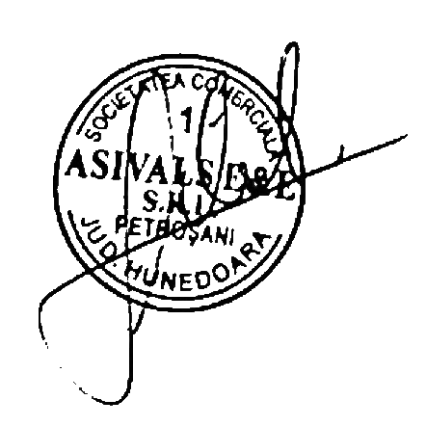 ANEXEPlan de încadrare în zonă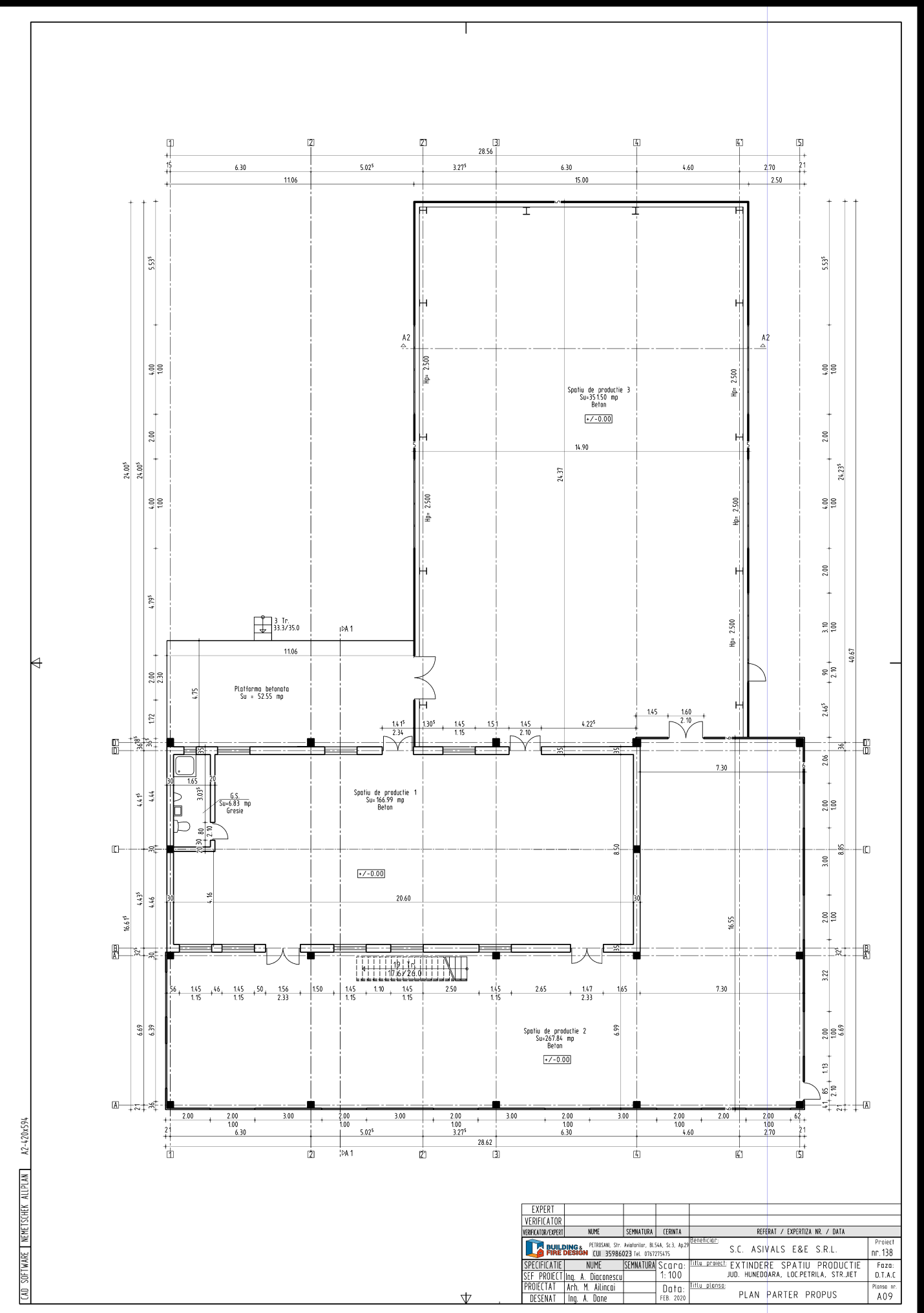 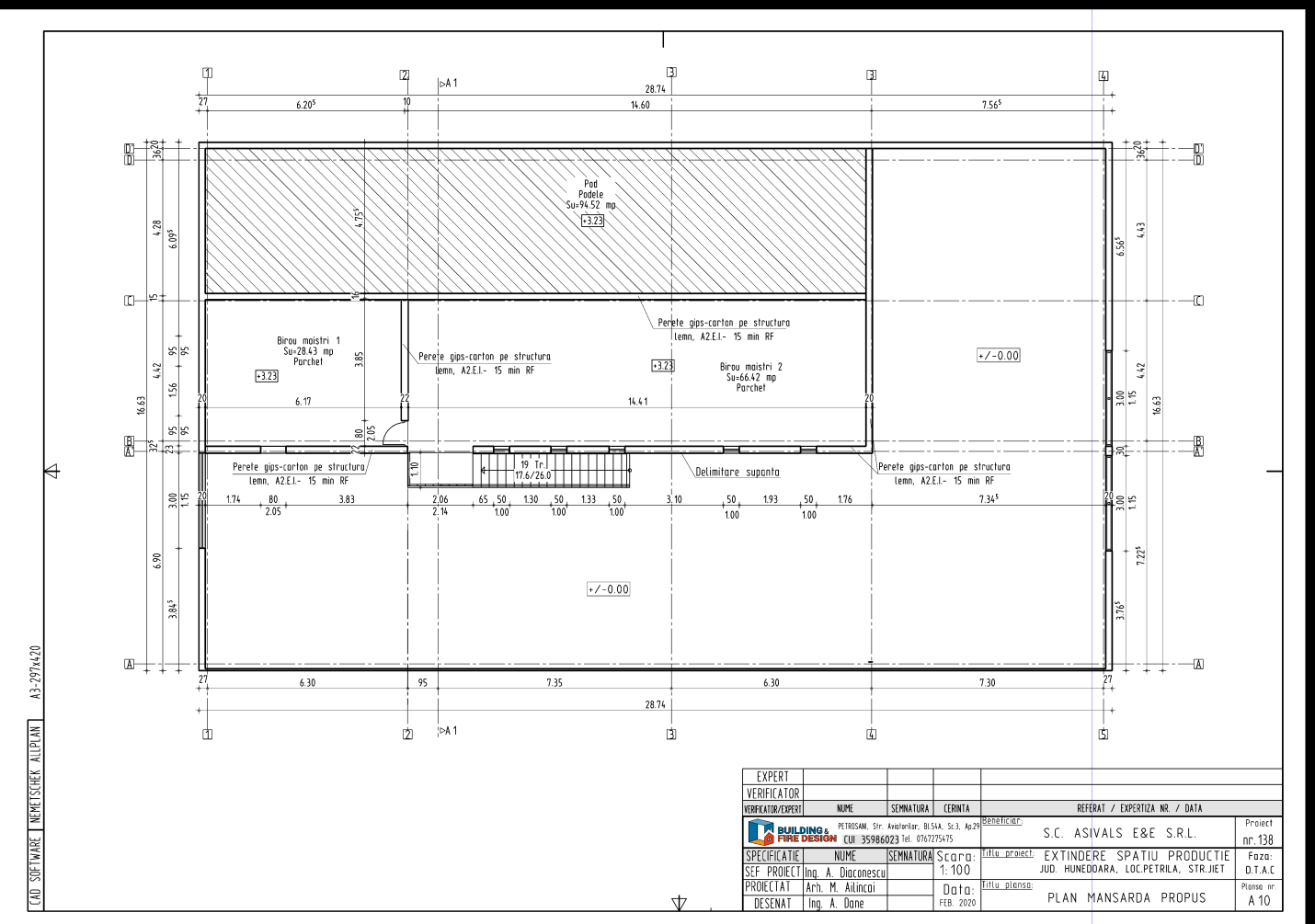 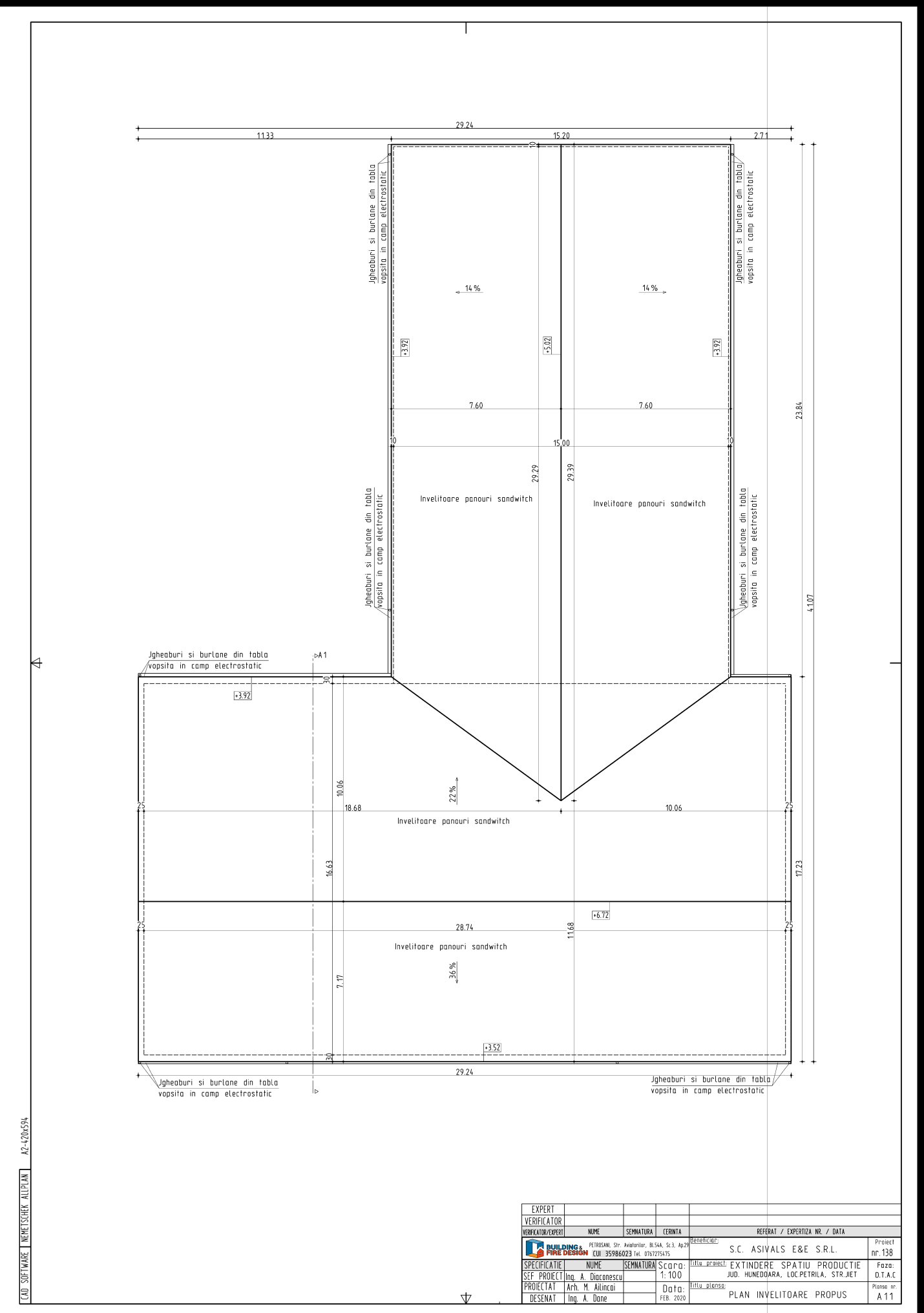 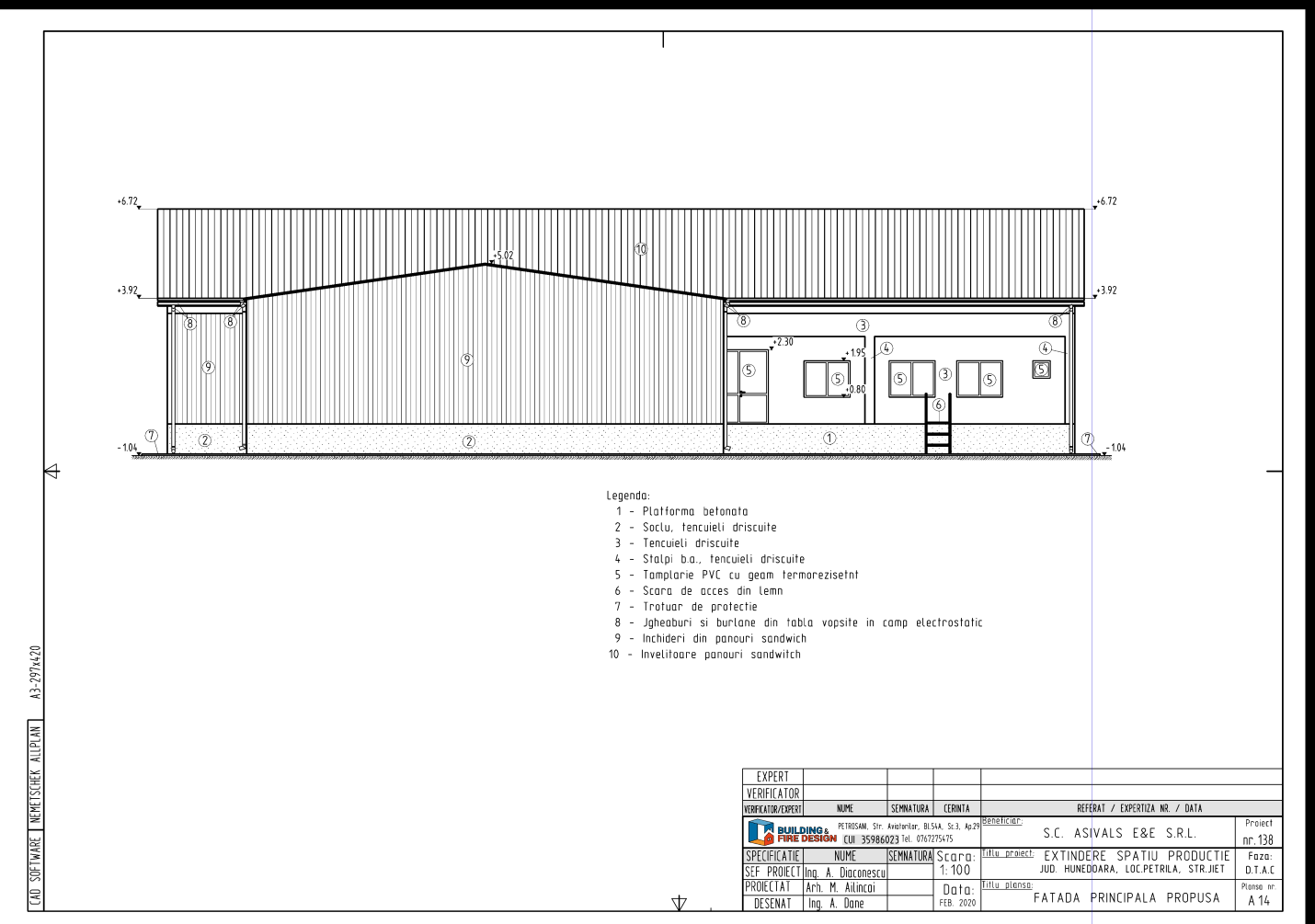 1.Elemente introductive62.Titularul activității63.Descrierea caracteristicilor fizice ale întregului proiect 63.1.Rezumatul proiectului63.2.Justificarea necesităţii proiectului83.3.Valoarea investiţiei83.4.Perioada de implementare propusă83.5.Planşe reprezentând limitele amplasamentului proiectului, inclusiv orice suprafaţă de teren solicitată pentru a fi folosită temporar (planuri de situaţie şi amplasamente)93.6.Descriere a caracteristicilor fizice ale întregului proiect123.6.1.Profilul şi capacităţile de producţie173.6.2.Descrierea instalaţiei şi a fluxurilor tehnologice existente pe amplasament173.6.3.Descrierea proceselor de producţie ale proiectului propus193.6.4.Materiile prime, energia şi combustibilii utilizaţi, cu modul de asigurare a acestora193.6.5.Racordarea la reţelele utilitare existente în zonă203.6.6.Descrierea lucrărilor de refacere a amplasamentului în zona afectată de execuţia investiţiei 203.6.7.Căi noi de acces sau schimbări ale celor existente203.6.8.Resursele naturale folosite în construcţie şi funcţionare203.6.9.Detalii privind alternativele care au fost luate în considerare214.Descrierea lucrărilor de demolare necesare214.1.Planul de execuţie a lucrărilor de demolare, de refacere şi folosire ulterioară a terenului214.2.Descrierea lucrărilor de refacere a amplasamentului214.3.Căi noi de acces sau schimbări ale celor existente, după caz214.4.Metode folosite în demolare214.5.Detalii privind alternativele care au fost luate în considerare214.6.Alte activităţi care pot apărea ca urmare a demolării (de exemplu, eliminarea deşeurilor)215.Descrierea amplasării proiectului215.1.Distanţa faţă de graniţe pentru proiectele care cad sub incidenţa Convenţiei privind evaluarea impactului asupra mediului în context transfrontieră, adoptată la Espoo la 25 februarie 1991, ratificată prin Legea nr. 22/2001, cu completările ulterioare215.2.Localizarea amplasamentului în raport cu patrimoniul cultural potrivit Listei monumentelor istorice, actualizată, aprobată prin Ordinul ministrului culturii şi cultelor nr. 2.314/2004, cu modificările ulterioare, şi Repertoriului arheologic naţional prevăzut de Ordonanţa Guvernului nr. 43/2000 privind protecţia patrimoniului arheologic şi declararea unor situri arheologice ca zone de interes naţional, republicată, cu modificările şi completările ulterioare 215.3.Folosinţele actuale şi planificate ale terenului atât pe amplasament, cât şi pe zone adiacente acestuia225.4.Politici de zonare şi de folosire a terenului225.5.Arealele sensibile235.6.Coordonatele geografice ale amplasamentului proiectului, care vor fi prezentate sub formă de vector în format digital cu referinţă geografică, în sistem de proiecţie naţională Stereo 1970 235.7.Detalii privind orice variantă de amplasament care a fost luată în considerare236.Descrierea tuturor efectelor semnificative posibile asupra mediului ale proiectului, în limita informaţiilor disponibile 246.1.Surse de poluanţi şi instalaţii pentru reţinerea, evacuarea şi dispersia poluanţilorîn mediu 246.1.1.Protecţia calităţii apelor246.1.1.1.Sursele de poluanţi pentru ape, locul de evacuare sau emisarul246.1.1.2.Staţiile şi instalaţiile de epurare sau de preepurare a apelor uzate prevăzute246.1.2.Protecţia aerului256.1.2.1.Sursele de poluanţi pentru aer, poluanţi, inclusiv surse de mirosuri256.1.2.2.Instalaţiile pentru reţinerea şi dispersia poluanţilor în atmosferă  266.1.3.Protecţia împotriva zgomotului şi vibraţiilor276.1.3.1.Sursele de zgomot şi de vibraţii276.1.3.2.Amenajările şi dotările pentru protecţia împotriva zgomotului şi vibraţiilor276.1.4.Protecţia împotriva radiaţiilor286.1.4.1.Sursele de radiaţii286.1.4.2.Amenajările şi dotările pentru protecţia împotriva radiaţiilor286.1.5.Protecţia solului şi a subsolului286.1.5.1.Sursele de poluanţi pentru sol, subsol, ape freatice şi de adâncime286.1.5.2.Lucrările şi dotările pentru protecţia solului şi a subsolului286.1.6.Protecţia ecosistemelor terestre şi acvatice 296.1.6.1.Identificarea arealelor sensibile ce pot fi afectate de proiect296.1.6.2.Lucrările, dotările şi măsurile pentru protecţia biodiversităţii, monumentelor naturii şi ariilor protejate306.1.7.Protecţia aşezărilor umane şi a altor obiective de interes public306.1.7.1.Identificarea obiectivelor de interes public, distanţa faţă de aşezările umane, respectiv faţăde monumente istorice şi de arhitectură, alte zone asupra cărora există instituit un regim de restricţie, zone de interes tradiţional şi altele306.1.7.2.Lucrările, dotările şi măsurile pentru protecţia aşezărilor umane şi a obiectivelor protejate şi/sau de interes public 316.1.8.Prevenirea şi gestionarea deşeurilor generate pe amplasament în timpul realizării proiectului/în timpul exploatării, inclusiv eliminarea316.1.8.1.Lista deşeurilor (clasificate şi codificate în conformitate cu prevederile legislaţiei europene şi naţionale privind deşeurile), cantităţi de deşeuri generate316.1.8.2.Programul de prevenire şi reducere a cantităţilor de deşeuri generate326.1.8.3.Planul de gestionare a deşeurilor356.1.9.Gospodărirea substanţelor şi preparatelor chimice periculoase366.1.9.1.Substanţele şi preparatele chimice periculoase utilizate şi/sau produse 366.1.9.2.Modul de gospodărire a substanţelor şi preparatelor chimice periculoase şi asigurarea condiţiilor de protecţie a factorilor de mediu şi a sănătăţii populaţiei366.2.Utilizarea resurselor naturale, în special a solului, a terenurilor, a apei şi a biodiversităţii367.Descrierea aspectelor de mediu susceptibile a fi afectate în mod semnificativ de proiect377.1.Impactul asupra populației, sănătății umane377.2.Impactul asupra biodiversității, conservarea habitatelor naturale, a florei și a faunei sălbatice377.3.Impactul asupra apei387.4.Impactul asupra aerului397.5.Impactul asupra solului-subsolului397.6.Impactul direct asupra mediului407.7.Impactul indirect asupra mediului407.8.Impactul cumulat407.9.Extinderea impactului417.10.Magnitudinea și complexitatea impactului417.11.Probabilitatea impactului417.12.Durata, frecvența și reversibilitatea impactului417.13.Măsurile de evitare, reducere sau ameliorare a impactului semnificativ asupra mediului417.14.Natura transfrontalieră a impactului428.Prevederi pentru monitorizarea mediului - dotări şi măsuri prevăzute pentru controlul emisiilor de poluanţi în mediu, inclusiv pentru conformarea la cerinţele privind monitorizarea emisiilor prevăzute de concluziile celor mai bune tehnici disponibile aplicabile. Se va avea în vedere ca implementarea proiectului să nu influenţeze negativ calitatea aerului în zonă429.Legătura cu alte acte normative şi/sau planuri/programe/strategii/documente de planificare449.1.Justificarea încadrării proiectului, după caz, în prevederile altor acte normative naţionale care transpun legislaţia Uniunii Europene449.2.Se va menţiona planul/programul/strategia/documentul de programare/planificare din careface parte proiectul, cu indicarea actului normativ prin care a fost aprobat 4510.Lucrări necesare organizării de şantier4510.1.Localizarea organizării șantierului4510.2.Descrierea impactului asupra mediului a lucrărilor organizării de șantier4510.3.Surse de poluanți și instalații pentru reținerea, evacuarea și dispersia poluanților în mediu în timpul organizării de șantier4510.4.Dotări și măsuri prevăzute pentru controlul emisiilor de poluanți în mediu4511.Lucrări de refacere a amplasamentului la finalizarea investiţiei, în caz de accidente şi/sau la încetarea activităţii, în măsura în care aceste informaţii sunt disponibile4511.1.Lucrările propuse pentru refacerea amplasamentului la finalizarea investiţiei, în caz de accidente şi/sau la încetarea activităţii4511.2.Aspecte referitoare la prevenirea și modul de răspuns pentru cazuri de poluăriaccidentale4611.3.Aspecte referitoare la inchiderea/dezafectarea/demolarea instalației4611.4.Modalități de refacere a stării inițiale/reabilitare în vederea utilizării ulterioare aterenului4712.Anexe - piese desenate 4713.Pentru proiectele care intră sub incidenţa prevederilor art. 28 din Ordonanţa de Urgenţă a Guvernului nr. 57/2007 privind regimul ariilor naturale protejate, conservarea habitatelor naturale, a florei şi faunei sălbatice, aprobată cu modificări şi completări prin Legea nr. 49/2011, cu modificările şi completările ulterioare4714.Pentru proiectele care se realizează pe ape sau au legătură cu apele, memoriul va fi completat cu următoarele informaţii, preluate din Planurile de management bazinale, actualizate4715.Criteriile prevăzute în anexa nr. 3 la Legea nr. 292 din 2018 privind evaluarea impactului anumitor proiecte publice şi private asupra mediului se iau în considerare, dacă este cazul, în momentul compilării informaţiilor în conformitate cu punctele 3-1448Nr. pct.Nord (X), (m)Est (Y), (m)1436855.659376473.3512436857.292376473.4893436857.234376474.2574436856.983376477.5965436855.705376499.7676436854.597376499.9307436826.401376500.7208436814.210376502.6199436812.096376503.48610436813.020376470.59911436819.367376470.96312436819.966376470.99713436829.872376471.56514436838.102376471.99315436847.363376472.649Denumirea deșeuluiCoduldeșeuluiCantitateStarea fizicăSolid SLichid LSemisolisd SSOpțiuni de gestionareOpțiuni de gestionareDenumirea deșeuluiCoduldeșeuluiCantitateStarea fizicăSolid SLichid LSemisolisd SSPosibilvalorificabilPosibil deeliminatamestecuri metalice17.04.0750 kgSXdeșeuri de lemn17.02.0175 kgSXmateriale plastice17.02.0325 kgSXpământ rezultat dinsăpăturile pentru fundații 17.05.0510.0 mcSXXambalaje de hârtie și carton15.01.0150kgSXambalaje de material plastic15.01.0240kgSXhârtie carton20.01.0130 kgSXSmateriale plastice20.01.0230 kgSXSmetale20.01.40100kgSXSdeșeuri municipale amestecate20.03.01100 kgSXSDenumirea deșeuluiCoduldeșeuluiCantitateanualăStarea fizicăSolid SLichid LSemisolisd SSOpțiuni de gestionareOpțiuni de gestionareDenumirea deșeuluiCoduldeșeuluiCantitateanualăStarea fizicăSolid SLichid LSemisolisd SSPosibilvalorificabilPosibil deeliminatuleiuri de motor, transmisie13.02.05100 kgSXabsorbanți, materile filtrante15.02.02*50 kgSXmateriale plastice17.02.0350 kgSXdeșeuri de sticlă20.01.02-SXXambalaje de hartie și carton15.01.0150kgSXambalaje de material plastic15.01.0230kgSXhartie carton20.01.0130 kgSXSmateriale plastice20.01.0240 kgSXSmetale20.01.40500kgSXSdeșeuri municipale amestecate20.03.01150 kgSXS